T.C.ADAPAZARI KAYMAKAMLIĞISait Faik AbasıyanıkOrtaokul Müdürlüğü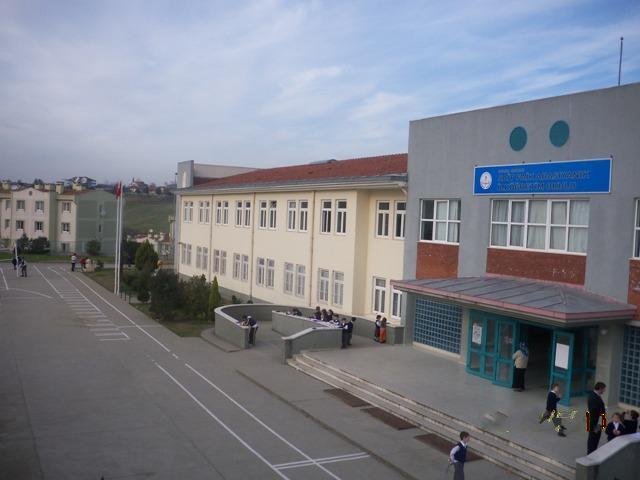 SAİT FAİK ABASIYANIK ORTAOKULU 2015-2019 STRATEJİK PLANIT.C.ADAPAZARI KAYMAKAMLIĞISait Faik AbasıyanıkOrtaokul Müdürlüğü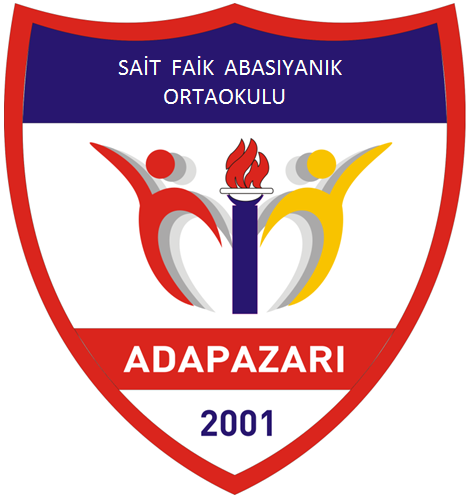 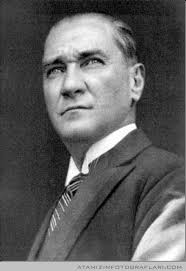 Kendiniz için değil, bağlı bulunduğunuz ulus için elbirliği ile çalışınız. Çalışmaların en yükseği budur.                                                                       											                                 Mustafa Kemal ATATÜRKİSTİKLAL MARŞIKorkma, sönmez bu şafaklarda yüzen al sancak;Sönmeden yurdumun üstünde tüten en son ocak.O benim milletimin yıldızıdır, parlayacak;O benimdir, o benim milletimindir ancak.Çatma, kurban olayım, çehrene ey nazlı hilal!Kahraman ırkıma bir gül... Ne bu şiddet, bu celal?Sana olmaz dökülen kanlarımız sonra helal;Hakkıdır, Hakk'a tapan, milletimin istiklal.Ben ezelden beridir hür yaşadım, hür yaşarım.Hangi çılgın bana zincir vuracakmış? Şaşarım!Kükremiş sel gibiyim: Bendimi çiğner, aşarım;Yırtarım dağları, enginlere sığmam taşarım.Garb'ın afakını sarmışsa çelik zırhlı duvar;Benim iman dolu göğsüm gibi serhaddim var.Ulusun, korkma! Nasıl böyle bir imanı boğar,''Medeniyet!'' dediğin tek dişi kalmış canavar?Arkadaş! Yurduma alçakları uğratma sakın;Siper et gövdeni, dursun bu hayasızca akın.Doğacaktır sana va'dettiği günler Hakk'ın...Kim bilir, belki yarın, belki yarından da yakın.Bastığın yerleri ''toprak!'' diyerek geçme, tanı!Düşün altındaki binlerce kefensiz yatanı.Sen şehid oğlusun, incitme, yazıktır, atanı:Verme, dünyaları alsan da, bu cennet vatanı.Kim bu cennet vatanın uğruna olmaz ki feda?Şüheda fışkıracak toprağı sıksan, şüheda!Canı, cananı, bütün varımı alsın da Huda,Etmesin tek vatanımdan beni dünyada cüda.Ruhumun senden İlahi şudur ancak emeli:Değmesin ma'bedimin göğsüne na-mahrem eli;Bu ezanlar -- ki şehadetleri dinin temeli --Ebedi, yurdumun üstünde benim inlemeli.O zaman vecd ile bin secde eder -- varsa -- taşım;Her cerihamda, İlahi, boşanıp kanlı yaşım,Fışkırır ruh-i mücerred gibi yerden na'şım!O zaman yükselerek Arş'a değer, belki, başım.Dalgalan sen de şafaklar gibi ey şanlı hilal!Olsun artık dökülen kanlarımın hepsi helal.Ebediyyen sana yok, ırkıma yok izmihlal:Hakkıdır, hür yaşamış, bayrağımın hürriyet;Hakkıdır, Hakk'a tapan, milletimin istiklal.Mehmet Akif ERSOYSUNUŞ	Eğitim; insanın en üstün ahlaki ve bilgi donanımına sahip olunması için yapılan ve hayat boyu devam eden etkinliklerin tümüdür. Üçüncü bin yılın başlamasıyla tüm dünyada olduğu gibi ülkemizde de eğitim sistemimizde, bilgide, zihniyette ve yeniden yapılanmada değişiklikler kaçınılmazdır.          Günümüz dünyasında, eğitim sistemimizi sürekli olarak geliştirmek, eğitimde niteliği yükseltmek ve buna bağlı olarak da istikrar içinde planlı bir şekilde büyümek en büyük vizyonumuzdur. Bu vizyonumuzu gerçekleştirmek; iyi bir stratejik planlamayla ve bu plan dahilinde verimli şekilde çalışmayla mümkün olacaktır. Eğitim kurumları; ilerlemenin ve kalkınmanın temel direkleridir. Var olabilmek için; gelişmelere ve değişimlere uyum sağlanmalıdır.Ülkemiz;  ekonomide, teknolojide, bilimde, sanatta sıçramalar yapmaktadır.  Eğer bu ilerlemeyi, vatanını ve milletini seven, milli ve manevi değerlerine bağlı, sağlıklı, iyi yetiştirilmiş, nesillerle devam ettirebilirsek muasır medeniyetler seviyesini yakalayabiliriz. 5018 Sayılı Kamu Mali Yönetimi ve Kontrol Kanunu gereği;  hazırlanan kalkınma planları, yıllık programlar bu kapsamda değerlendirildiği zaman kanunun önemi daha da iyi anlaşılmış olacaktır.	Hazırladığımız Stratejik Plan;  her şeyden önce eğitime yeni değerler kazandıracak; ekonomik,  sosyal,  kültürel ve siyasal açıdan en yüksek değerlere ulaştıracaktır.	Geleceğimizin teminatı yavrularımızı;  maddi ve manevi değerlerine bağlı, çalışkan, disiplinli, ruh sağlığı yerinde,  düşünen ve araştıran, sorgulayan ve tartışabilen, projeler üreten, bilimsel düşünmeyi başarabilen, kendine güvenen, idealleri olan nesiller olarak yetiştirmek ancak stratejik planlama ile yapılır.	Planın hazırlanmasında emeği geçen Strateji Geliştirme Ekibi’ne ve uygulanmasında yardımı olacak İlçe Milli Eğitim Müdürlüğü başta olmak üzere tüm kurum ve kuruluşlara öğretmen, öğrenci ve velilerimize teşekkür ederim.   Recep ALMAZOkul MüdürüGİRİŞBir milleti hür, bağımsız, şanlı, yüksek bir topluluk haline getirecek olan eğitim, amaç ve hedefleri önceden belli olan, anlık kararlarla değil de belli bir strateji dâhilinde yürütülen eğitimdir. Mustafa Kemal Atatürk’ün sözünde vurguladığı “eğitim” de ancak planlı bir eğitimdir. Bu nedenle Sait Faik Abasıyanık Ortaokulu olarak 2015 – 2019 yılları arasında hedeflerimizi belirleyerek bu alanda çalışmalarımıza hız vereceğiz.           Hayatımızın her aşamasında istenilen hedef ve başarıya ulaşılabilmesi için planlı bir çalışmanın önemi aşikârdır. Ülke yönetimlerinde, özel sektör yönetimlerinde uzun vadeli planlamaların yapıldığını görmekteyiz. Okullarımızda da daha çağdaş bir eğitim öğretim yapabilmek ve daha başarılı sonuçlar elde edebilmek için iyi tasarlanmış, ileriyi gören uzun vadeli planlamalara ihtiyaç olduğunu düşünmekteyim.            Bu çalışmalar; kurumlarımızı klasik idareci-öğretmen profilinden çıkarıp birlikte düşünebilen, tasarlayabilen ve uygulayabilen kurumlar haline getirecektir. Kurum çalışanlarını ben merkezinden kurtarıp ekip olma ruhunu kazandıracaktır.            Bizlerde Sait Faik Abasıyanık Ortaokulu İdareci ve Öğretmenleri olarak çocuklarımıza daha güzel bir eğitim- öğretim ortamı oluşturabilmek, daha başarılı olmalarını sağlayarak hayata emin adımlarla atılmalarına yardımcı olmak için planlamalarımızı yapıyoruz.             Sait Faik Abasıyanık Ortaokulu Stratejik Planı (2015-2019)’de belirtilen amaç ve hedeflere ulaşmamızın Okulumuzun gelişme ve kurumsallaşma süreçlerine önemli katkılar sağlayacağına inanmaktayız.           Planın hazırlanmasında emeği geçen Strateji Geliştirme Ekibi’ne ve uygulanmasında yardımı olacak İlçe Milli Eğitim Müdürlüğü başta olmak üzere tüm kurum ve kuruluşlara öğretmen, öğrenci ve velilerimize teşekkür ederim.Sait Faik Abasıyanık Ortaokulu Stratejik Plan Hazırlama EkibiBİRİNCİ BÖLÜMSTRATEJİK PLANLAMA HAZIRLIK SÜRECİKalkınma plan ve programlarında yer alan politika ve hedefler doğrultusunda kamu kaynaklarınınetkili, ekonomik ve verimli bir şekilde elde edilmesi ve kullanılmasını, hesap verebilirliği ve malisaydamlığı sağlamak üzere, kamu mali yönetiminin yapısını ve işleyişini, kamu bütçelerininhazırlanmasını, uygulanmasını, tüm mali işlemlerin muhasebeleştirilmesini, raporlaştırılmasını ve malikontrolü düzenleme amacıyla oluşturulan 5018 sayılı Kamu Mali Yönetimi ve Kontrol Kanununun 9.Maddesinde “Kamu idareleri; kalkınma planları, programlar, ilgili mevzuat ve benimsedikleri temelilkeler çerçevesinde geleceğe ilişkin misyon ve vizyonlarını oluşturmak, stratejik amaçlar ve ölçülebilir hedefler saptamak, performanslarını önceden belirlenmiş olan göstergeler doğrultusunda ölçmek ve bu sürecin izleme ve değerlendirilmesini yapmak amacıyla katılımcı yöntemlerle stratejik plan hazırlar.” denilmektedir.26 Mayıs 2006 tarihli Resmî Gazetede yayımlanan “Kamu İdarelerinde Stratejik Planlamaya İlişkin Usul ve Esaslar Hakkında Yönetmelik”, Devlet Planlama Teşkilatı (Kalkınma Bakanlığı) tarafından Haziran 2006’da yayınlanan “Kamu İdareleri İçin Stratejik Plan Hazırlama Kılavuzu” ve Millî Eğitim Bakanlığı Strateji Geliştirme Başkanlığının 16/09/2013 tarihli ve 2013/26 sayılı Genelgesi ve ekinde yer alan “2015-2019 Stratejik Plan Hazırlık Programı” Müdürlüğümüz 2015-2019 Stratejik Plan hazırlama çalışmalarının yasal çerçevesini oluşturmaktadır. Bu kapsamda İl/İlçe Millî Eğitim Müdürlükleri ve Okul/kurumlarımız için 2015-2019 Stratejik Plan hazırlık süreci başlamıştır. Okulumuz da bu mevzuat hükümleri doğrultusunda okul stratejik planını hazırlanmıştır.Planlama çalışmalarının sahiplenilmesi amacıyla, 2015-2019 Stratejik Planlama çalışmaları tüm okul paydaşlarına duyurulmuş, Stratejik planlama sürecinde yapılacak faaliyetleri doğrudan yönetmek, koordine etmek üzere; “Okul Stratejik Plan Ekibi" oluşturulmuştur. Tablo1:Sait Faik Abasıyanık Ortaokulu Stratejik Plan EkibiOluşturulan ekip üyeleriyle yapılan Stratejik Plan toplantılarında stratejik planlama sürecine ilişkin bilgilendirme yapılmış, planlamanın temel kavramları anlatılmış, sürece ilişkin olumsuz algılar giderilmeye çalışılmıştır. Stratejik Planlama Faaliyetleri ile ilgili olarak yapılan ilçe düzeyinde yapılan eğitim faaliyetleri ve toplantılara okulumuz planlama ekiplerinin katılımı sağlanmıştır. Okul stratejik planlama adımları ve hazırlık çalışmaları takvimi oluşturulmuştur. Planlama işlem basamakları, uygulanacak yöntemler vb. konularında eğitimler planlanmış, işbirliği ve koordinasyon içerisinde uygulamaya konulmuştur.  2015-2019 Stratejik Planlama sürecinde Müdürlüğümüz 2010-2014 Stratejik Planında yer alan kurum içi ve çevre analizi sonuçları, hedeflerin geçekleşme düzeyleri, kaynakların dağılımı ve maliyet tabloları incelenmiş olup bu hususlar yeni plan döneminde dikkate alınmıştır. Aynı zamanda Bakanlık denetmenlerince Müdürlüğümüzün Stratejik Plan denetimi raporlarında yer alan bulgular incelenerek ikinci plan döneminde bu hususlar dikkate alınmıştır. İKİNCİ BÖLÜMMEVCUT DURUM ANALİZİMEVCUT DURUM ANALİZİ1. Tarihsel Gelişim          Okulumuzun bulunduğu Camili Bölgesi; 17 Ağustos 1999 Marmara depreminde yerle bir olan Sakarya’nın yeniden oluşumu amacıyla inşasına başlanan iki yerleşim merkezinden biridir.	Bu yerleşim merkezleri Çark Suyu’nun her iki yamacına kurulmuştur.2001 yılında Camili Bölgesi henüz yerleşime açılmamıştı. Karaman Bölgesi yerleşime açık olmasına rağmen o bölgenin okulları henüz tamamlanmamış olduğu için 01/09/2001 yılında (Dünya Bankası tarafından) okulumuz tamamlanıp eğitim öğretime açıldığında, Karaman ve çevre köylerin öğrencileri okulumuza taşındılar.	2002-2003 eğitim-öğretim yılında ise konutlar yerleşime açıldığından dolayı kendi bölgemizden gelen öğrencilerle eğitim-öğretimi sürdürmeye devam etti.	Okulumuz iki katlı olup; 16 derslik haricinde anasınıfı bölümü, işlikler, müzik sınıfı, görsel sanatlar atölyesi bulunan mükemmel bir binadır. Bina her yönüyle kullanışlı bir yapıdadır. Yakınımızda bulunan Yenikent Spor Salonu ve Resmi Daireler Kampüsü’nün  olması ayrıca okulumuz için bir avantaj teşkil etmektedir. 2. Yasal Yükümlülükler     Faaliyet Alanları, Ürün/HizmetlerOkul İçin Ürün/Hizmet ListesiPAYDAŞ ANALİZİYararlanıcı Ürün/Hizmet Matrisi : Tamamı	O : Bir kısmıKurum İçi Analiz 5.1.Örgütsel Yapı Sait Faik Abasıyanık Ortaokulu Yönetim Organizasyon ŞemasıSait Faik Abasıyanık Ortaokulu’nda Oluşturulan Birimler:5.2 İnsan Kaynakları  2015 Yılı Okuldaki Mevcut Personel durumuNorm kadro doluluk oranı (%)Kurum Personeli Eğitim Durumu:  	 	Kurum Personelinin Yaş İtibari ile dağılımı:Personelin Hizmet Süresine İlişkin Bilgiler:Kurumda gerçekleşen yönetici sirkülasyonunun oranı:          		İdari Personelin Katıldığı Hizmet-içi Eğitim Programları: 		Öğretmenlerin Hizmet Süreleri:Kurumda gerçekleşen öğretmen sirkülâsyonunun oranı:              Öğretmenlerin katıldığı hizmet-içi programlar: Destek Personele (Hizmetli- Memur) İlişkin Bilgiler:2015 Yılı Kurumdaki Mevcut Hizmetli/ Memur Sayısı:	 Çalışanların Görev DağılımıÇalışanların Gönüllü Yaptıkları İşler:Okul/kurum Rehberlik Hizmetleriİnsan Kaynakları Bilgi Tablosu	5.3 Teknolojik DüzeyYeni okul binasında halen Bilgisayar Sınıfında 20 + 1 bilgisayarımız kullanılmaktadır.  Dersten sonra öğrencilerimiz Vitaminden yeterince faydalanmaktadırlar. Buradan proje ve performans ödevlerini yapabilmektedirler. Ayrıca FATİH projesi kapsamında etkileşimli tahta kurulmuş olup öğretmenlerimiz gelişen teknolojiden azami ölçüde faydalanmaktadırlar.             Okul Kütüphanesinden ve Bilgisayar Sınıfından mesai saatleri içinde öğrencilerin yanı sıra mahalle halkı da faydalanabilmektedir.  Sait Faik Abasıyanık Ortaokulu Teknolojik Altyapısı: 		Sait Faik Abasıyanık Ortaokulu Fiziki Altyapısı: 5.4 Mali KaynaklarOkulun Yakacak ihtiyacı ve elektrik giderleri bakanlık tarafından karşılanmakta olup geriye kalan ihtiyaçlarımız Okul Aile Birliği gelirleri, hayırsever katkıları ile karşılanmaktadır.Sait Faik Abasıyanık Ortaokulu Kaynak Tablosu: Sait Faik Abasıyanık Ortaokulu Gelir-Gider Tablosu: 5.5 İstatistikî VerilerÖğrencilere İlişkin Bilgiler: Karşılaştırmalı Öğretmen/Öğrenci Durumu	2014-2015 Yılı Öğrenci Ders Başarı Durumu %Yerleşim Alanı ve Derslikler       6. Çevre Analizi6.1 PEST (Politik-Yasal, Ekonomik, Sosyo-Kültürel, Teknolojik, Ekolojik, Etik)  Analizi6.2 Üst Politika Belgeleri7. GZFT (Güçlü Yönler, Zayıf Yönler, Fırsatlar, Tehditler) AnaliziGÜÇLÜ YÖNLER  -Eğitim ve Öğretime Erişim -Okulumuzun yerleşim yerindeki bütün bireylerin ulaşabilecekleri uygun bir konumda olması. -Devamsızlık oranının düşük olması, sürekli devamsız öğrenci olmaması.-Kadro ihtiyacının karşılanabilir durumda olması. Eğitim ve Öğretimde Kalite-Okul/kurumların eğitim öğretim, insan kaynakları ve proje alanlarındaki çalışmalarının izlenmesi-Sosyal, kültürel, sanatsal ve sportif etkinliklere katılımların yüksek olması, bu çalışmaların diğer kurumlarla işbirliği içerisinde yürütülmesi.-Okul veli iletişimi-Öğrencilerin doğal yeteneklerine, ilgi alanlarına odaklanabilmelerinin kolaylaştırılması ve teşvik edilmesi    Kurumsal Kapasite -Kurum yönetim anlayışının Stratejik yönetim ve planlamaya önem vermesi.  -Okulun teknolojik donanımları ve iletişim alt yapı sistemlerinin ihtiyacı karşılayacak düzeyde olması,  bilgiye ulaşımın kolay olması.  -Kurum  personelinin sosyal bağları güçlü, ekip çalışmasına açık, genç ve dinamik olması -Öğretmen kadrosunun çoğunlukla özverili, öğrenmeye açık, kendini geliştirme arzusunda olması   ZAYIF YÖNLER  Eğitim ve Öğretime Erişim -Yerleşim yerindeki çağ nüfusunun az olması nedeniyle  sınıf mevcutlarının düşük olması. Eğitim ve Öğretimde Kalite-İlimizin sanayinin yoğun olduğu bir bölgede bulunmasına rağmen bu durumun avantajlarından yeterince faydalanılamaması -Okullarda çevre bilincini geliştirecek eğitim ve etkinliklere yeterince yer verilmemesi -Öğrenci davranışları yönünden öğrenci sayısına göre ilgili işlem oranınının yüksek olması.-Okul veli işbirliğinin istenen düzeyde olmaması.-AB Projeleri kapsamında yeterince faaliyet yapılamaması, bu konuda ilginin yetersizliği.-Rehberli ve Psikolojik danışman normunun olmaması ve Rehberlik hizmetlerinin istenilen düzeyde olmaması -Demokrasi kültürünün ve demokratik tutumların istenen düzeyde olmaması  Kurumsal Kapasite -Sosyal, kültürel ve sportif etkinlikler için gerekli fiziki alan ve donanımın yetersiz olması.-Kurum içi koordinasyon ve işbirliği anlayışının  eksik olması -Stratejik yönetim ve planlama anlayışının kurumlarda yerleşmemiş olması-Okul ve kurum personelinin stratejik planların uygulanabilirliğine inancının zayıf olmasıSivil savunma iş ve işlemlerinin yürütülmesindeki aksaklıklar -Bakanlığının belirlediği eğitim politikalarının uygulanmasında kurum personelinin alışılagelmiş davranışlarını değiştirmede zorlanmaları       FIRSATLAR  Eğitim Öğretime Erişim -Yerleşim yerinin ilçe ve il merkezine yakın olması, bu merkezlere ulaşım bakımından elverişli bir konumda olması.-İklim şartlarının elverişli olması -Yerleşim yerinin  tarım potansiyeli yüksek ve sanayinin yoğun olduğu bir bölgede bulunması,-Ailelerin eğitime ve öğretime önem vermeleri-Teknolojik gelişmeler ve eğitim öğretimin bu gelişmelere uygun olarak yapılandırılması-Yabancı dil eğitimine erken yaşlarda başlanması yönelimi -Avrupa Birliğine tam üyelik süreci ve AB fonlarından yararlanma imkânlarının devam etmesi -Kurumun, paydaşlarından gelen her türlü şikâyet, önerilere ve görüşlere açık olması, zamanında cevap verilmesi, uygun taleplerin karşılanması -Eğitime destek kampanyalarına ilginin devam etmesi  Eğitim ve Öğretimde Kalite-İstihdamın, geleneksel alanlardan bilgi ve hizmet sektörüne doğru dönüşmesi ile eğitime verilen önemin artması -Ders kitaplarının ücretsiz dağıtılması-AB ve diğer hibe projelerinin varlığı-Yerel medyanın eğitim ve öğretim faaliyetlerini izlemesi-Eğitimle ilgili halkın bilinç düzeyinde artış olması -Bilgi ve iletişim teknolojilerinin müfredatı desteklemesi Kurumsal Kapasite -Kurum kültürünün önemi ile ilgili farkındalığın artması-FATİH Projesi kapsamında okulların teknolojik donanımlarının yapılması okulumuz proje kapsamında birinci fazda yer alması -Eğitime hibe yoluyla katkı sağlayan ulusal ve bölgesel kurumlar ile gönüllü kurum, kuruluş ve hayırseverlerin eğitime destek sağlamaları -Doküman Yönetim Sistemiyle yazışmaları e-ortamda daha hızlı yapılması, takibinin kolay olması -E-Okul ve e-Devlet uygulamalarının varlığı-Eğitime %100 Destek Kampanyasının devam ediyor olması -Okulun fiziki kapasitesinin elverişli olması-Teknolojinin gelişmesi ile bilgiye ulaşımın kolay olması TEHDİTLER  Eğitim ve Öğretime Erişim -Öğrencilerinin (velilerin) ilçe merkezlerindeki okulları tercih etmelerinden dolayı sınıf mevcutlarının istenen düzeyin altına düşmesi. -Okulun bulunduğu bölgenin demografik hareketliliği kırsal nüfus alanlarından kentsel nüfus alanlarına göçün yoğun olması ve bu durumun eğitim planlamalarını geçerliğin-İlimizin tarım ve sanayi bölgesi olması nedeniyle öğrencilerin yükseköğretime ilgisiz kalması Eğitim ve Öğretimde Kalite-Yönetici değişim ve sirkülasyonunun fazla olması.-Toplumun eğitimle ilgili beklentilerinin akademik başarı odaklı olması-Manevi ve kültürel değerlerin zayıflaması-Öğrencilerin okul dışında yapabilecekleri etkinlikler için imkânların yeterli olmaması -Öğrencilerin bilgisayar oyunları ve internet üzerinden oynanan sanal oyunlara artan ilgisi -Mevzuattaki sık değişiklikler   ÜÇÜNCÜ BÖLÜMGELECEĞE YÖNELİMÜÇÜNCÜ BÖLÜMGELECEĞE YÖNELİM8. Misyon, Vizyon, Temel Değerler9. Temalar, Amaçlar, Hedefler, Performans Göstergeleri, Faaliyet/Projeler ve StratejilerFaaliyetlerden yola çıkarak belirlenmelidir. Tema başlığı mümkün olduğu kadar kısa olmalı, 2, 3 kelimeyi geçmemelidir.  TEMALARTEMA 1: EĞİTİM ve ÖĞRETİME ERİŞİMStratejik Amaç 1:Eğitim çevremizdeki çağ nüfusunun kaliteli şartlarda eğitim ve öğretime erişimine, tamamlamalarına imkan ve ortam sağlamak.Stratejik Hedef 1.1.2015 2019 Stratejik plan döneminde; eğitim bölgemizde ikamet eden ortaokul çağındaki   bireylerin Eğitim ve Öğretime katılım ve tamamlamalarını sağlamak.Örgün eğitimin her kademesinde olduğu gibi ortaokul düzeyinde de bütün bireylerin eğitim öğretim faaliyetlerine katılmasını sağlayacak şekilde okullaşma oranının yükseltilmesi, devamsızlık ve okul terklerinin azaltılması engelliler başta olmak üzere bütün çağ nüfusu öğrencilerinin eğitime erişim olanaklarının arttırılması büyük önem taşımaktadır.  Performans Göstergeleri:  Tedbirler 1.1.TEMA 2:EĞİTİM ve ÖĞRETİMDE KALİTEStratejik Amaç 2.Eğitim çevremizdeki çağ nüfusuna ulusal ve uluslararası ölçütlerde bilgi, beceri, tutum ve davranışlar kazandıracak nitelikli, sürdürülebilir ve kaliteli bir eğitim vermek. Dil becerileri gelişmiş, hayat boyu öğrenen sağlıklı bireyler yetiştirmek.Stratejik Hedef 2.1 Plan döneminde; öğrencilerin akademik, sosyal, kültürel, sportif ve sanatsal becerilerini geliştirmek; proje ve yarışmalara daha fazla katılmalarını sağlamak ve akademik başarı oranını arttırmak.   Tedbirler 2.1.TEMA 3 KURUMSAL KAPASİTENİN GELİŞTİRİLMESİStratejik Amaç 3: Eğitim ve öğretimde verimliliği ve hizmet kalitesini artırmak için; kurumun beşeri, fiziki ve mali alt yapı eksikliklerini gidermek, enformasyon teknolojilerinin kullanımını artırmak, yönetim ve organizasyon yapısını çağın gereklerine uygun hale getirmek.Stratejik Hedef 3.1: 2015-2019 Stratejik Plan döneminde; Müdürlüğümüz hizmetlerinin etkin sunumunu sağlamak üzere insan kaynaklarının yapısını ve niteliğini geliştirmek.Performans göstergeleri 3.1:  Tedbirler 3.1.  Stratejik Hedef 3.2: 2015-2019 Stratejik Plan döneminde; için, kuruma ait fiziki alanların kurum standartlarına uyacak şekilde bakım, onarım ve donanımlarının eksiksiz olmasını sağlamak.  Performans göstergeleri 3.2.Tedbirler 3.2.Stratejik Hedef 3.3: 2015-2019 Stratejik Plan döneminde; okul yönetim ve organizasyonunu çoğulcu, katılımcı, şeffaf ve hesap verebilir boyutlarını öne çıkararak geliştirmek.   Performans göstergeleri 3.3:Tedbirler 3.3.SAİT FAİK ABASIYANIK ORTAOKULU  TEMA- STRATEJİK AMAÇ- HEDEF TABLOSU  Tema, stratejik amaç ve hedeflerin bir arada görüldüğü bir tablo oluşturulmalıdır.DÖRDÜNCÜ BÖLÜMMAALİYETLENDİRME   MaaliyetlendirmeBu bölümün temel amacı önümüzdeki beş yıllık süreç içerisinde yapmak istediklerimiz ile yapabileceğimiz hizmetlerin birbiriyle anlamlı bir ilişkide olduğunu göstermektir. Tüm planlanan faaliyet ve tedbirler kurum üzerinde ekonomik bir baskı oluşturmaktadır. Kurumun mali yapısı ve yeterliliklerinin bu istekleri karşılayabilecek düzeyde olması gerekmektedir ki planlanan hedefler gerçekçi ve ulaşılabilir olsun. Stratejik Plan doğrultusunda kurumun mali yapısı yönetilecek ve bütçe planlaması yapılacaktır. Sait Faik Abasıyanık Ortaokulu 2015-2019 Stratejik Planında yer alan stratejik amaçların gerçekleştirilebilmesi için yıllık süre için tahmini  4900 TL’lik kaynağa ihtiyaç duyulmaktadır.STRATEJİK PLAN MALİYET TABLOSUBEŞİNCİ BÖLÜMİZLEME ve DEĞERLENDİRME5.BÖLÜM İZLEME ve DEĞERLENDİRME A 2010-2014 STRATEJİK PLANININ DEĞERLENDİRMESİ 5018 sayılı Kamu Mali Yönetimi ve Kontrol Kanunu ile ülkemizde hayata geçirilen stratejik yönetim anlayışı kapsamında Stratejik Plan 2006/55 sayılı Genelge doğrultusunda kamuoyuna açıklanmasıyla yürürlüğe girmiştir.  Kurumumuz 2010-2014 Stratejik Planında 3 tema altında 12 stratejik amaç ve 13 stratejik hedef yer almıştır. Bu Stratejik Planda yer alan amaç ve hedefler hazırlanan performans programları vasıtasıyla gerçekleştirilmeye çalışılmıştır.  Performans programları, stratejik hedeflere dayalı olarak belirlenen yıllık performans hedefleri ile oluşturulmuştur. Bu hedeflerin gerçekleşme durumları altı ayda bir hazırlanan faaliyet raporları aracılığı ile kurum paydaşlarıyla ile paylaşılmıştır.   Stratejik planlama sürecinde gerçekleştirilen çalışmalar sayesinde kurumumuz personelinin görev ve sorumlulukları konusunda farkındalığı artmış, uzun dönemli planlama anlayışının gerekliliği kavranmıştır.  Süreç içerisinde karşılaşılan en önemli güçlükler, alışılagelmiş çalışma anlayışında getirilmeye çalışılan değişiklere karşı direnç, yönetici ve personelin sık sık değişmesi, Planlı yönetim anlayışının yeterince yerleşmemiş olması, eğitim çağındaki nüfus oranının düşmesi, kurum paydaşlarının kurum çalışmalarına destek ve katkılarının yeterince sağlanamaması olarak değerlendirilebilir.Müdürlüğümüz 2010-2014 Stratejik Planının gerçekleşme durumu değerlendirildiğinde aşağıdaki konularda önemli iyileşmelerin sağlandığını görülmüştür: 1. 2. 3. 4. Plan dönemi içerisinde ve her yılın sonunda okulumuz stratejik planı uyarınca yürütülen faaliyetlerimizi, önceden belirttiğimiz performans göstergelerine göre hedef ve gerçekleşme durumu ile varsa meydana gelen sapmaların nedenlerini açıkladığımız, okulumuz hakkında genel ve mali bilgileri içeren izleme ve değerlendirme raporu hazırlanacaktır. İzleme raporları haftalık, aylık, üçer aylık, altı aylık veya yıllık olabilir. Ancak faaliyet raporları yıllık olarak hazırlanacaktır. 2010-2014 Stratejik Plan döneminde önemli iyileşme sağlanan alanlara yönelik ikinci plan dönemi için de çalışmaların devam ettirilerek sürdürülebilirliğin sağlanması hedeflenmiştir. Bu kapsamda gerekli hedef ve tedbirler belirlenerek bunların gerçekleşme durumlarını izlemek üzere göstergeler oluşturulmuştur. Bununla birlikte aşağıdaki konularda da geliştirilmesi gereken öncelikli alanlar tespit edilmiştir: 1. Kurum kültürünün geliştirilmesi 2. Öğrenci başarısı ve öğrenme kazanımları 3. Sınıf mevcutları4. Okul veli işbirliğinin geliştirilmesi 5. Diğer paydaşlarla ilişkiler 6. Öz değerlendirme  7. İzleme ve değerlendirme 8.Fiziki alanlarda iyileştirme.Bu başlıklarda gerekli iyileşmelerin sağlanması amacıyla paydaşların görüş ve önerileri ile durum analizlerinden yola çıkılarak stratejiler belirlenmiştir.  B. SAİT FAİK ABASIYANIK ORTAOKULU 2015-2019 STRATEJİK PLANININ DEĞERLENDİRME MODELİ 5018 sayılı Kamu Mali Yönetimi ve Kontrol Kanunun amaçlarından biri; kalkınma planları ve programlarda yer alan politika ve hedefler doğrultusunda kamu kaynaklarının etkili, ekonomik ve verimli bir şekilde elde edilmesi ve kullanılmasını, hesap verebilirliği ve mali saydamlığı sağlamak üzere, kamu mali yönetiminin yapısını ve işleyişini düzenlemektir.  Bu amaç doğrultusunda kamu idarelerinin; stratejik planlar vasıtasıyla, kalkınma planları, programlar, ilgili mevzuat ve benimsedikleri temel ilkeler çerçevesinde geleceğe ilişkin misyon ve vizyonlarını oluşturması,  stratejik amaçlar ve ölçülebilir hedefler saptaması, performanslarını önceden belirlenmiş olan göstergeler doğrultusunda ölçmesi ve bu sürecin izleme ve değerlendirmesini yapmaları gerekmektedir.   Bu kapsamda okulumuz 2015-2019 dönemine ilişkin kalkınma planları ve programlarda yer alan politika ve hedefler doğrultusunda kaynaklarının etkili, ekonomik ve verimli bir şekilde elde edilmesi ve kullanılmasını, hesap verebilirliği ve saydamlığı sağlamak üzere 2015-2019 Stratejik Planını hazırlamıştır. Hazırlanan planın gerçekleşme durumlarının tespiti ve gerekli önlemlerin zamanında ve etkin biçimde alınabilmesi için yapılacak izleme ve değerlendirme faaliyetlerinde Millî Eğitim Bakanlığı’nın geliştirdiği 2015-2019 Stratejik Planı İzleme ve Değerlendirme Modeli kurumumuzca esas alınacaktır. İzleme, stratejik plan uygulamasının sistematik olarak takip edilmesi ve raporlanmasıdır. Değerlendirme ise, uygulama sonuçlarının amaç ve hedeflere kıyasla ölçülmesi ve söz konusu amaç ve hedeflerin tutarlılık ve uygunluğunun analizidir.  Kurumumuz 2015-2019 Stratejik Planı İzleme ve Değerlendirme kapsamında; 2015-2019 Stratejik Planı ve performans göstergelerinin gerçekleşme durumlarının tespit edilmesi, performans göstergelerinin gerçekleşme durumlarının hedeflerle kıyaslanması, sonuçların raporlanması ve paydaşlarla paylaşımı, gerekli tedbirlerin alınması süreçleri oluşturmaktadır.  Sait Faik Abasıyanık Ortaokulu 2015-2019 Stratejik Planında yer alan performans göstergelerinin gerçekleşme durumlarının tespiti yılda iki kez yapılacaktır. Yılın ilk altı aylık dönemini kapsayan birinci izleme kapsamında, Strateji Geliştirme Birimi tarafından harcama birimlerinden sorumlu oldukları göstergeler ile ilgili gerçekleşme durumlarına ilişkin veriler toplanarak değerlendirilecektir. Göstergelerin gerçekleşme durumları hakkında hazırlanan rapor üst yöneticiye sunulacak ve böylelikle göstergelerdeki yıllık hedeflere ulaşılmasını sağlamak üzere gerekli görülebilecek tedbirlerin alınması sağlanacaktır. Yılsonu gerçekleşme durumları, varsa gösterge hedeflerinden sapmalar ve bunların nedenleri üst yönetici başkanlığında harcama birim yöneticilerince değerlendirilerek gerekli tedbirlerin alınması sağlanacaktır. Stratejik Planın yıllık izleme ve değerlendirme raporu hazırlanarak kurum paydaşları ile  paylaşılacaktır. Ayrıca okul stratejik hedeflerin gerçekleşme yüzdesi takip edilecek ve göstergelerin gerçekleşme durumları düzenli olarak bakanlığa gönderilecek ve kamuoyu ile paylaşılacaktır. Atatürk'ün Gençliğe HitabesiEy Türk Gençliği!Birinci vazifen, Türk istiklâlini, Türk Cumhuriyetini, ilelebet, muhafaza ve müdafaa etmektir.Mevcudiyetinin ve istikbalinin yegâne temeli budur. Bu temel, senin, en kıymetli hazinendir. İstikbalde dahi, seni bu hazineden mahrum etmek isteyecek, dahilî ve haricî bedhahların olacaktır. Bir gün, İstiklâl ve Cumhuriyeti müdafaa mecburiyetine düşersen, vazifeye atılmak için, içinde bulunacağın vaziyetin imkân ve şerâitini düşünmeyeceksin! Bu imkân ve şerâit, çok nâmüsait bir mahiyette tezahür edebilir. İstiklâl ve Cumhuriyetine kastedecek düşmanlar, bütün dünyada emsali görülmemiş bir galibiyetin mümessili olabilirler. Cebren ve hile ile aziz vatanın, bütün kaleleri zaptedilmiş, bütün tersanelerine girilmiş, bütün orduları dağıtılmış ve memleketin her köşesi bilfiil işgal edilmiş olabilir. Bütün bu şerâitten daha elîm ve daha vahim olmak üzere, memleketin dahilinde, iktidara sahip olanlar gaflet ve dalâlet ve hattâ hıyanet içinde bulunabilirler. Hattâ bu iktidar sahipleri şahsî menfaatlerini, müstevlilerin siyasi emelleriyle tevhit edebilirler. Millet, fakr ü zaruret içinde harap ve bîtap düşmüş olabilir.Ey Türk istikbalinin evlâdı! İşte, bu ahval ve şerâit içinde dahi, vazifen; Türk İstiklâl ve Cumhuriyetini kurtarmaktır! Muhtaç olduğun kudret, damarlarındaki asil kanda mevcuttur!Atatürk'ün Gençliğe HitabesiEy Türk Gençliği!Birinci vazifen, Türk istiklâlini, Türk Cumhuriyetini, ilelebet, muhafaza ve müdafaa etmektir.Mevcudiyetinin ve istikbalinin yegâne temeli budur. Bu temel, senin, en kıymetli hazinendir. İstikbalde dahi, seni bu hazineden mahrum etmek isteyecek, dahilî ve haricî bedhahların olacaktır. Bir gün, İstiklâl ve Cumhuriyeti müdafaa mecburiyetine düşersen, vazifeye atılmak için, içinde bulunacağın vaziyetin imkân ve şerâitini düşünmeyeceksin! Bu imkân ve şerâit, çok nâmüsait bir mahiyette tezahür edebilir. İstiklâl ve Cumhuriyetine kastedecek düşmanlar, bütün dünyada emsali görülmemiş bir galibiyetin mümessili olabilirler. Cebren ve hile ile aziz vatanın, bütün kaleleri zaptedilmiş, bütün tersanelerine girilmiş, bütün orduları dağıtılmış ve memleketin her köşesi bilfiil işgal edilmiş olabilir. Bütün bu şerâitten daha elîm ve daha vahim olmak üzere, memleketin dahilinde, iktidara sahip olanlar gaflet ve dalâlet ve hattâ hıyanet içinde bulunabilirler. Hattâ bu iktidar sahipleri şahsî menfaatlerini, müstevlilerin siyasi emelleriyle tevhit edebilirler. Millet, fakr ü zaruret içinde harap ve bîtap düşmüş olabilir.Ey Türk istikbalinin evlâdı! İşte, bu ahval ve şerâit içinde dahi, vazifen; Türk İstiklâl ve Cumhuriyetini kurtarmaktır! Muhtaç olduğun kudret, damarlarındaki asil kanda mevcuttur!Mustafa Kemal Atatürk
20 Ekim 1927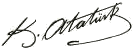 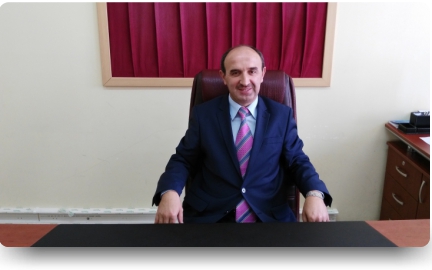 İÇİNDEKİLERİÇİNDEKİLERSAYFA NOSAYFA NOSUNUŞSUNUŞ66GİRİŞGİRİŞ77BİRİNCİ BÖLÜM SAİT FAİK ABASIYANIK ORTAOKULU STRATEJİK PLANLAMA SÜRECİBİRİNCİ BÖLÜM SAİT FAİK ABASIYANIK ORTAOKULU STRATEJİK PLANLAMA SÜRECİBİRİNCİ BÖLÜM SAİT FAİK ABASIYANIK ORTAOKULU STRATEJİK PLANLAMA SÜRECİ10         Yasal Çerçeve         Yasal Çerçeve         Yasal Çerçeve11         Stratejik Planlama Çalışmaları         Stratejik Planlama Çalışmaları         Stratejik Planlama Çalışmaları11İKİNCİ BÖLÜM: MEVCUT DURUM ANALİZİİKİNCİ BÖLÜM: MEVCUT DURUM ANALİZİİKİNCİ BÖLÜM: MEVCUT DURUM ANALİZİ121.Tarihsel Gelişim13132.Yasal Yükümlülükler 13133.Faaliyet Alanları, Ürün ve Hizmetler14144. Paydaş Analizi15155. Kurum İçi Analiz 1717        5.1 Örgütsel Yapı1717        5.2 İnsan Kaynakları1919        5.3 Teknolojik Düzey4040        5.4 Mali Kaynaklar4141        5.5 İstatistikî Veriler42426.Çevre Analizi4646        6.1 PEST (Politik-Yasal, Ekonomik, Sosyo-Kültürel, Teknolojik, Ekolojik, Etik)  Analizi4646        6.2 Üst Politika Belgeleri47477.GZFT (Güçlü Yönler, Zayıf Yönler, Fırsatlar, Tehditler) Analizi4848ÜÇÜNCÜ BÖLÜM: GELECEĞE YÖNELİMÜÇÜNCÜ BÖLÜM: GELECEĞE YÖNELİMÜÇÜNCÜ BÖLÜM: GELECEĞE YÖNELİM8.Misyon, Vizyon, Temel Değerler51519.Temalar, Amaçlar, Hedefler, Performans Göstergeleri, Faaliyet/Projeler ve Stratejiler 525210.İzleme, Değerlendirme ve Raporlama656511.Eylem Planları6565KURUM KİMLİK BİLGİSİKURUM KİMLİK BİLGİSİKurum Adı SAİT FAİK ABASIYANIK ORTAOKULUKurum TürüAKurum Kodu732224Kurum StatüsüX Kamu                        ÖzelKurumda Çalışan Personel SayısıYönetici              : 2Öğretmen           : Hizmetli              : 2Memur                : YokÖğrenci Sayısı48Öğretim ŞekliNormal                 Okulun Hizmete Giriş Tarihi2001KURUM İLETİŞİM BİLGİLERİKURUM İLETİŞİM BİLGİLERİKurum Telefonu / FaxTel. : 264-2510302Kurum Web Adresisaitfaikabasiyanikoo.meb.k12.tr/Mail Adresi732224@meb.k12.trKurum Adresi Mahalle        : CAMİLİ MAHALLESİ Posta Kodu :  54100 İlçe               :  ADAPAZARI İli                  : SAKARYAKurum Müdürü  Recep ALMAZ                      GSM tel:  0505-803 71 33Kurum Müdür Yardımcısı Yıldıray AKHAN                  GSM Tel:   0505-840 28 56UnvanıAdı-SoyadıİletişimMüdür Recep ALMAZ5058037133Müdür YardımcısıYıldıray AKHAN                  5058402856ÖğretmenFunda HATİPOĞLU5066803819Rehber ÖğretmenDerya ALKAÇ5054688013ÖğrenciCeyda ÜNVER8/A SınıfıÖğrenciİsmail Alp KAŞPINAR8/B SınıfıÖğrenci VelisiŞebnem ERİŞ5333340056Öğrenci VelisiSülbiye ARAZ5057697006Okul Aile Birliği başkanıAynur AYAZ5072145542MuhtarYunus ÖZÇELİK5336120100Yasal Yükümlülük (Görevler)Dayanak(Kanun, Yönetmelik, Genelge adı ve no’su)Her Türk çocuğuna iyi bir vatandaş olmak için gerekli temel bilgi, beceri, davranış ve alışkanlıkları kazandırmak; onu milli ahlak anlayışına uygun olarak yetiştirmek*1739 sayılı kanunun 23. Maddesi*222 sayılı kanunun 1. Maddesi*İlköğretim Kanunları Yönetmeliğinin 5. maddesiHer Türk çocuğunu ilgi istidat ve kabiliyetleri yönünden yetiştirerek hayata ve üst öğrenime hazırlamak.*1739 sayılı kanunun 23. maddesiÖğrencilere Atatürk ilke ve inkılaplarını benimsetme; Türkiye Cumhuriyeti Anayasa’sına ve demokrasinin ilkelerine, insan hakları çocuk hakları ve uluslar arası sözleşmelere uygun olarak haklarını kullanma, başkalarının haklarına saygı duyma, görevini yapma ve sorumluluk yüklenebilen birey olma bilincini kazandırmak.İlköğretim Kurumları Yönetmeliğinin 5. maddesiFAALİYET ALANI: EĞİTİM FAALİYET ALANI: YÖNETİM İŞLERİHizmet–1 Rehberlik HizmetleriVeli    Öğrenci    ÖğretmenHizmet–1 Öğrenci işleri hizmetiKayıt- Nakil işleri     Devam-devamsızlık     Sınıf geçme vbHizmet–2 Sosyal-Kültürel Etkinlikler Halk oyunları    Koro      Satranç GeziHizmet–2 Öğretmen işleri hizmetiDerece terfi    Hizmet içi eğitim     Özlük haklarıHizmet–3 Spor EtkinlikleriFutbol,    Voleybol    Atletizm    Masa TenisiOkul Aile BirliğiVeli ToplantısıBireysel Veli GörüşmesiFAALİYET ALANI: ÖĞRETİMFAALİYET ALANI: SAĞLIK, TEMİZLİK VE HİJYENHizmet–1 Müfredatın işlenmesiTakibinin Yapılması   Hizmet 1: Sağlıklı yaşam ile ilgili seminer ayarlanmasıÖğrencilereVelilereHizmet–2 KurslarYetiştirme     Hazırlama   EtütHizmet: 2 Sağlık Kurumları ile iletişimGöz taramasıDiş taramasıErgenlik EğitimiHizmet- 3 Proje çalışmalarıAB Projeleri     Sosyal Projeler     Fen ProjeleriMatematik ProjeleriHizmet: 3 Belediye ile iletişimÇevre Hakkında BilgilendirmeSu Tüketimi ve Tasarruf YollarıÇöp (Geri Dönüşüm)Öğrenci kayıt, kabul ve devam işleriEğitim hizmetleri Öğrenci başarısının değerlendirilmesiÖğretim hizmetleriSınav işleriToplum hizmetleriSınıf geçme işleriKulüp çalışmalarıÖğrenim belgesi düzenleme işleriDiplomaPersonel işleriSosyal, kültürel ve sportif etkinliklerÖğrenci davranışlarının değerlendirilmesiBurs hizmetleriÖğrenci sağlığı ve güvenliğiYurt hizmetleriOkul çevre ilişkileriBilimsel vs araştırmalarRehberlikYaygın eğitim Staj çalışmalarıMezunlar (Öğrenci)Paydaş Adı İç paydaş/Dış paydaş/Müşteri Neden Paydaş Önceliği Geyve Kaymakamı İç Paydaş Bağlı bulunduğumuz mülki amirdir. Bilgilendir İlçe Milli Eğitim Müdürlüğü İç Paydaş Bakanlıkça belirlenen politik hedeflerin yerine getirilmesinde sorumlu olduğumuz kurumdur. Birlikte çalış Okul Müdürü İç Paydaş Eğitim ve öğretimin eksiksiz ve düzenli bir şekilde kurumumuzda yürütülmesi için gerekli iş ve işlemleri yapar. Birlikte çalış Öğretmenler İç Paydaş Eğitim ve öğretim faaliyetlerini kurumumuzda düzenli bir şekilde yürütmeye çalışırlar. Birlikte çalış Öğrenciler İç Paydaş Eğitimli birer birey olabilmek için öğretmenler tarafından verilen ödev ve sorumlulukları yerine getirerek okulumuzu en iyi şekilde temsil etmeye çalışırlar. Birlikte çalış Okul Aile Birliği İç Paydaş Okulumuzun ihtiyaçları konusunda okul yönetimiyle beraber eğitim ve öğretim faaliyetlerine ve etkinliklere Birlikte çalış Veliler İç Paydaş Öğrencilerimizin iyi birer birey olabilmeleri için üzerlerine düşen görev ve sorumlulukları yerine getirerek öğrencilerimizin eğitimine destek verirler. Çalışmalara dahil et Kantin İç Paydaş Öğrencilerin okul içi ihtiyaçlarını karşılayabildikleri sağlıklı ortamı oluştururlar. Birlikte çalış Adapazarı Belediyesi Dış Paydaş Yapılan etkinlik ve faaliyetlerde organizasyon, lojistik ve ulaşım konularında destek sağlar. Okulumuzun ihtiyaçlarını giderilmesi konularında işbirliği içerisinde çalışılmaktadır. Birlikte çalış Mahalle Muhtarı Dış Paydaş Halk ile iletişimi gerçekleştirir Birlikte çalış Sivil Toplum Kuruluşları Dış paydaş Birçok sivil toplum kuruluşlarıyla ortak projeler yürütülmekte, eğitimin niceliği ve niteliğinin artırılması için doğrudan katkılar alınmaktadır. İzle     Ürün/HizmetYararlanıcı(Müşteri) Eğitim-Öğretim (Örgün-Yaygın) Yatılılık-Bursluluk Nitelikli işgücü AR-GE, Projeler, Danışmanlık Altyapı,Donatım Yatırım Yayım Rehberlik, Kurs, Sosyal etkinlikler Mezunlar (Öğrenci) Ölçme-Değerlendirme ……………………………Öğrencilero VelilerÜniversitelero o Medyao o Uluslar arası kuruluşlaro o Meslek KuruluşlarıSağlık kuruluşlarıo Diğer Kurumlaro Özel sektöro o …………..Görevler Görevle ilgili bölüm, birim, kurul/komisyon adıGörevle ilgili işbirliği (paydaşlar)Hedef kitleOkulumuzun ihtiyaçları konusunda okul yönetimiyle beraber eğitim ve öğretim faaliyetlerine ve etkinliklere destek olmak.Okul Aile BirliğiMüdür, Müdür YardımcısıÖğrencilerEğitim ve öğretim faaliyetlerini kurumumuzda düzenli bir şekilde yürütmeye çalışmak.Öğretmenler kuruluMüdür, Müdür YardımcısıÖğrencilerOkul Gelişim Planını hazırlamak ve bunu uygulamak.OGYEMüdür, Müdür Yardımcısı, Öğretmenler.ÖğrencilerÖğrenci Davranışlarını İncelemek ve değerlendirmek.Öğrenci davranışlarını değerlendirme üst kuruluMüdür Yardımcısı, ÖğretmenlerÖğrencilerEğitim için en gerekli malzemeleri tespit edip bunları okulun kaynaklarından karşılamak.Satın alma komisyonuMüdür, Müdür YardımcısıÖğrencilerÖğrencilerin psikososyal açıdan gelişimini sağlamak.Psikolojik danışma ve rehberlik hizmetleri yürütme komisyonuMüdür, Müdür Yardımcısı, Öğretmenler, VelilerÖğrenciler, Veliler, ÖğretmenlerÖğrencilerin ve velilerin boş zamanlarını en iyi şekilde değerlendirmelerini sağlamak.Sosyal Etkinlik KuruluMüdür, Müdür Yardımcısı, Öğretmenler, VelilerÖğrenciler, VelilerGöreviGörevi  Erkek    Kadın    Toplam1MüdürMüdür1-12Müdür YardMüdür Yard1-13ÖğretmenKadrolu1610273ÖğretmenGörevlendirme--273ÖğretmenÜcretli-1273ÖğretmenBaşka kurumda görevli--274Memur0004Yardımcı PersonelKadrolu2054Yardımcı PersonelGeçici görevli125Görevi  Erkek1Müdür1002Müdür Yard1003Öğretmen994Memur05Yardımcı Personel90Eğitim Düzeyi2015 Yılı İtibari İle2015 Yılı İtibari İleKişi Sayısı              Yüzde    %Önlisans-0Lisans2587,5Yüksek Lisans/Doktora212,5Yaş Düzeyleri2015 Yılı İtibari İle2015 Yılı İtibari İleYaş DüzeyleriKişi Sayısı              %20-30--30-40269040-5011050+...--İdareci ve Öğretmenlerin hizmet süreleri2015  yılı itibari ile %2015  yılı itibari ile %2015  yılı itibari ile %2015  yılı itibari ile %2015  yılı itibari ile %2015  yılı itibari ile %İdareci ve Öğretmenlerin hizmet süreleri1-3 yıl4-6yıl7-10 yıl10-15 yıl16-20 yıl21 ve üzeriİdareci ve Öğretmenlerin hizmet süreleri2Yıl İçerisinde Kurumdan Ayrılan Yönetici SayısıYıl İçerisinde Kurumdan Ayrılan Yönetici SayısıYıl İçerisinde Kurumdan Ayrılan Yönetici Sayısı  Yıl İçerisinde Kurumda Göreve Başlayan Yönetici Sayısı  Yıl İçerisinde Kurumda Göreve Başlayan Yönetici Sayısı  Yıl İçerisinde Kurumda Göreve Başlayan Yönetici Sayısı201120122013201120122013TOPLAM------ Adı ve Soyadı  GöreviKatıldığı Çalışmanın AdıKatıldığı YılBelge NoRecep ALMAZMüdürİlkyardım ve Okul Sağlığı Semineri20082008410216Recep ALMAZMüdürÖzel Eğitim Semineri20082008410251Recep ALMAZMüdüre-Taşınır Semineri20102010410135Recep ALMAZMüdürFatih Projesi Bilişim Teknolojilerinin ve İnternetin Bilinçli Kullanımı Semineri20142014540099Yıldıray AKHANMüdürYardımcısıFatih Projesi Bilişim Teknolojilerinin ve İnternetin Bilinçli Kullanımı Semineri20142014540099Yıldıray AKHANMüdürYardımcısıÖlçme ve Değerlendirme Farkındalık Semineri20142014540022Yıl İçerisinde Kurumdan Ayrılan Öğretmen SayısıYıl İçerisinde Kurumdan Ayrılan Öğretmen SayısıYıl İçerisinde Kurumdan Ayrılan Öğretmen Sayısı  Yıl İçerisinde Kurumda Göreve Başlayan Öğretmen Sayısı  Yıl İçerisinde Kurumda Göreve Başlayan Öğretmen Sayısı  Yıl İçerisinde Kurumda Göreve Başlayan Öğretmen Sayısı201120122013201120122013TOPLAM323246 Adı ve Soyadı  BranşıKatıldığı Çalışmanın AdıKatıldığı YılBelge NoRecep ALMAZMüdürİlkyardım ve Okul Sağlığı Semineri20082008410216Recep ALMAZMüdürÖzel Eğitim Semineri20082008410251Recep ALMAZMüdüre-Taşınır Semineri20102010410135Recep ALMAZMüdürFatih Projesi Bilişim Teknolojilerinin ve İnternetin Bilinçli Kullanımı Semineri20142014540099Yıldıray AKHAN   Müdür YardımcısıÖlçme ve Değerlendirme Farkındalık Semineri20142014540036Yıldıray AKHANMüdür YardımcısıFatih Projesi Bilişim Teknolojilerinin ve İnternetin Bilinçli, Güvenli Kullanımı Semineri20142014540032Yıldıray AKHANMüdür YardımcısıİLKÖĞRETİM KURUMLARI STANDARTLARI SEMİNERİ20112011540308Yıldıray AKHANMüdür YardımcısıAFET VE ACİL DURUM HAZIRLIKUYGULAMALARI EĞİTİMİ SEMİNERİ20122012540011Yıldıray AKHANMüdür YardımcısıANLAYARAK HIZLI OKUMA KURSU20132013540089Yıldıray AKHANMüdür YardımcısıÖlçme ve Değerlendirme Farkındalık Semineri20142014540036Yıldıray AKHANMüdür YardımcısıUzaktan Eğitim Semineri20122012540209Yıldıray AKHANMüdür YardımcısıOkul Afet Sorumluları Semineri (ADIM 3)20142014540012Yıldıray AKHANMüdür YardımcısıEkolojik Okuryazarlık Semineri20142014540426Yıldıray AKHANMüdür YardımcısıİNTEL ÖĞRETMEN PROGRAMI KURSU (KARMA)20112011540122Yıldıray AKHANMüdür YardımcısıİNTEL ÖĞRETMEN PROGRAMI KURSU (KARMA)20112011540186Yıldıray AKHANMüdür Yardımcısıİlkyardım ve Okul Sağlığı Semineri20082008410213Yıldıray AKHANMüdür YardımcısıÖZEL ÖĞRETİM SEMİNERİ20082008410251Yıldıray AKHANMüdür Yardımcısıe-Taşınır Semineri20102010410135Yıldıray AKHANMüdür YardımcısıÖğrenen Lider Öğretmen Semineri20122012540186Yıldıray AKHANMüdür Yardımcısıİlköğretim Kurumları Standartları Semineri20122012540202Yıldıray AKHANMüdür YardımcısıMedya Okuryazarlığı Programı Tanıtım Kursu20152015000015Ayşe KARADAĞİngilizceİLK YARDIM İLK MÜDAHALE SEMİNERİ20102010540068Ayşe KARADAĞİngilizceİNGİLİZCE DERSİ ÖĞRETİM PROGRAMLARI, YÖNTEM VE TEKNİKLERİ SEMİNERİ20102010540309Ayşe KARADAĞİngilizceTemel Eğitim Öğretmenlerinin Mesleki Gelişim Eğitimi Semineri-220122012540218Ayşe KARADAĞİngilizceFatih Projesi Bilişim Teknolojilerinin ve İnternetin Bilinçli, Güvenli Kullanımı Semineri20142014540032Ayşe KARADAĞİngilizceÖlçme ve Değerlendirme Farkındalık Semineri20142014540077Ayşe KARADAĞİngilizceİNTEL ÖĞRETMEN PROGRAMI KURSU (KARMA)20112011540122Ayşe KARADAĞİngilizceÇEVRE UYUM EĞİTİM SEMİNERİ20092009250209Ayşe KARADAĞİngilizceÖZEL EĞİTİM SEMİNERİ20092009250307Ayşe KARADAĞİngilizceMESLEKİ EĞİTİM I KURSU20092009250058Ayşe KARADAĞİngilizceMESLEKİ EĞİTİM II KURSU20092009250137Berrin KOBAŞBeden EğitimiOkul Afet Sorumluları Semineri (ADIM 3)20142014540012Berrin KOBAŞBeden EğitimiFatih Projesi Bilişim Teknolojilerinin ve İnternetin Bilinçli, Güvenli Kullanımı Semineri20142014540102Çetin GÖFNERTürkçeAktif Öğrenme Yöntem ve Teknikleri20072007540203Çetin GÖFNERTürkçeÖzel Eğitim Semineri20092009540219Çetin GÖFNERTürkçeTÜRKÇE BRANŞINA UYUM SEMİNERİ20132013540111Çetin GÖFNERTürkçeÖlçme ve Değerlendirme Farkındalık Semineri20142014540021Çetin GÖFNERTürkçeFatih Projesi Bilişim Teknolojilerinin ve İnternetin Bilinçli, Güvenli Kullanımı Semineri20142014540032Çetin GÖFNERTürkçeOKUL SAĞLIĞI SEMİNERİ20092009540188Çetin GÖFNERTürkçeİLK YARDIM İLK MÜDAHALE SEMİNERİ20102010540156Çetin GÖFNERTürkçeTOPYEKÜN SAVUNMA SİVİL HİZMETLERİ SEMİNERİ20102010540163Çetin GÖFNERTürkçeTemel Eğitim Öğretmenlerinin Mesleki Gelişim Eğitimi Semineri-320122012540219Çetin GÖFNERTürkçeMedya Okuryazarlığı Programı Tanıtım Kursu -Uzaktan Eğitim Faaliyetidir-20152015000166Derya ALKAÇRehber Fatih Projesi Bilişim Teknolojilerinin ve İnternetin Bilinçli, Güvenli Kullanımı Semineri20142014540414Derya ALKAÇRehber TÜTÜN, ALKOL VE MADDE BAĞIMLILIĞI SEMİNERİ20122012540026Derya ALKAÇRehber PSİKOSOSYAL MÜDAHALE HİZMETLERİ SEMİNERİ(EĞİTİM 2.GRUP HALİNDE YAPILACAKTIR.)20122012540064Derya ALKAÇRehber Temel Eğitim Öğretmenlerinin Mesleki Gelişim Eğitimi Semineri-320122012540219Derya ALKAÇRehber BAĞIMLILIK YAPAN MADDELERLE MÜCADELE KURSU20152015540228Dilek KÖKENDin Kültürü ve Ahlak BilgisiTOPYEKÜN SAVUNMA SİVİL HİZMETLERİ SEMİNERİ20092009540102Dilek KÖKENDin Kültürü ve Ahlak BilgisiOKUL SAĞLIĞI SEMİNERİ20092009540118Dilek KÖKENDin Kültürü ve Ahlak BilgisiİLK YARDIM İLK MÜDAHALE SEMİNERİ20092009540182Dilek KÖKENDin Kültürü ve Ahlak BilgisiÖZEL EĞİTİM SEMİNERİ20102010540088Dilek KÖKENDin Kültürü ve Ahlak BilgisiÖlçme ve Değerlendirme Farkındalık Semineri20142014540019Dilek KÖKENDin Kültürü ve Ahlak BilgisiFatih Projesi Bilişim Teknolojilerinin ve İnternetin Bilinçli, Güvenli Kullanımı Semineri20142014540032Dilek KÖKENDin Kültürü ve Ahlak BilgisiİNTEL ÖĞRETMEN PROGRAMI KURSU (KARMA)20112011540127Emrah HATİPOĞLUTürkçeÖZEL EĞİTİM SEMİNERİ20102010540061Emrah HATİPOĞLUTürkçeTOPYEKÜN SAVUNMA SİVİL HİZMETLERİ SEMİNERİ20102010540229Emrah HATİPOĞLUTürkçeİLK YARDIM İLK MÜDAHALE SEMİNERİ20102010540238Emrah HATİPOĞLUTürkçeİLKÖĞRETİM KURUMLARI STANDARTLARI SEMİNERİ20112011540289Emrah HATİPOĞLUTürkçeAKILLI TAHTA KULLANIMI SEMİNERİ20122012540044Emrah HATİPOĞLUTürkçeÖlçme ve Değerlendirme Farkındalık Semineri20142014540021Emrah HATİPOĞLUTürkçeFatih Projesi Bilişim Teknolojilerinin ve İnternetin Bilinçli, Güvenli Kullanımı Semineri20142014540032Emrah HATİPOĞLUTürkçeEkolojik Okuryazarlık Semineri20142014540426Emrah HATİPOĞLUTürkçeWEB TASARIM KURSU20112011540128Emrah HATİPOĞLUTürkçeEğitimde Yaratıcı Drama Kursu20132013540012Emrah HATİPOĞLUTürkçeTemel Eğitim Öğretmenlerinin Mesleki Gelişim Eğitimi Semineri-320122012540219Emrah HATİPOĞLUTürkçeMedya Okuryazarlığı Programı Tanıtım Kursu -Uzaktan Eğitim Faaliyetidir-20152015000166Emrah KALAFATOĞLUİngilizceFatih Projesi Bilişim Teknolojilerinin ve İnternetin Bilinçli, Güvenli Kullanımı Semineri20142014540087Emrah KALAFATOĞLUİngilizceÇevreye Uyum Eğitimi Semineri20072007460770Emrah KALAFATOĞLUİngilizcePratik İngilizce Konuşma Yöntemleri ve Teknikleri semineri20072007460781Emrah KALAFATOĞLUİngilizceTopyekün Savunma Sivil Hizmetleri Eğitim Semineri(TARİHİ DEĞİŞTİ)20092009460197Emrah KALAFATOĞLUİngilizceÖzel Eğitim Semineri20092009460200Emrah KALAFATOĞLUİngilizceDYNED İngilizce Dil Eğitim Sistemi Uygulama Semineri20092009460342Emrah KALAFATOĞLUİngilizceİngilizce Dersi Öğretim Programları, Yöntem ve Teknikleri Semineri20102010140141Emrah KALAFATOĞLUİngilizceTopyekün Savunma Sivil Hizmetleri Eğitim Semineri20102010460130Emrah KALAFATOĞLUİngilizceTemel Eğitim Öğretmenlerinin Mesleki Gelişim Eğitimi Semineri-320122012540219Emrah KALAFATOĞLUİngilizceTemel Eğitim Kursu20072007460697Emrah KALAFATOĞLUİngilizceHazırlayıcı Eğitim Kursu20072007460707Erhan GÖZÜYUKARISosyal BilgilerÖzel Eğitim Semineri(ZORUNLU)Öğlen Grubu20082008540219Erhan GÖZÜYUKARISosyal BilgilerİLK YARDIM İLK MÜDAHALE SEMİNERİ20102010540093Erhan GÖZÜYUKARISosyal BilgilerOKUL SAĞLIĞI SEMİNERİ20102010540225Erhan GÖZÜYUKARISosyal Bilgiler
Okul Afet Sorumluları Semineri (ADIM 3)20142014540012Erhan GÖZÜYUKARISosyal BilgilerFatih Projesi Bilişim Teknolojilerinin ve İnternetin Bilinçli, Güvenli Kullanımı Semineri20142014540032Erhan GÖZÜYUKARISosyal BilgilerÖlçme ve Değerlendirme Farkındalık Semineri20142014540035Erhan GÖZÜYUKARISosyal BilgilerEkolojik Okuryazarlık Semineri20142014540426Erhan GÖZÜYUKARISosyal BilgilerSosyal Bilgiler Dersi Tanıtım Programı20062006250062Erhan GÖZÜYUKARISosyal BilgilerTemel Eğitim Öğretmenlerinin Mesleki Gelişim Eğitimi Semineri-320122012540219Erhan GÖZÜYUKARISosyal BilgilerİNTEL GEL. İÇİN EĞT.KURSU20052005250848Erhan GÖZÜYUKARISosyal BilgilerİNTEL ÖĞRETMEN PROGRAMI KURSU (KARMA)20112011540143Erhan GÖZÜYUKARISosyal BilgilerMedya Okuryazarlığı Programı Tanıtım Kursu20152015000015Fadime SÖNMEZÖzel EğitimZİHİNSEL ENGELLİLER ÖĞRETMEN EĞİTİMİ KURSU(I)20132013540102Fadime SÖNMEZÖzel EğitimZİHİNSEL ENGELLİLER ÖĞRETMEN EĞİTİMİ KURSU(II)20132013540115Fadime SÖNMEZÖzel EğitimZihinsel Engellilerin Eğitimi Kursu 320142014540410Fadime SÖNMEZÖzel EğitimZihinsel Engellilerin Eğitimi Kursu 420142014540445Fadime SÖNMEZÖzel EğitimÇevreye Uyum Eğitimi Semineri20082008800200Fadime SÖNMEZÖzel EğitimÖZEL EĞİTİM SEMİNERİ20112011630239Fadime SÖNMEZÖzel EğitimTEMEL EĞİTİM ÖĞRETMENLERİNİN MESLEKİ GELİŞİM EĞİTİMİ SEMİNERİ20122012630316Fadime SÖNMEZÖzel EğitimTemel Eğitim Kursu20082008800060Fadime SÖNMEZÖzel EğitimHazırlayıcı Eğitim kursu20082008800062Fadime SÖNMEZÖzel EğitimTEMEL DÜZEY BİLGİSAYAR KURSU20112011630082Funda HATİPOĞLUBilişim TeknolojileriFatih Projesi Bilişim Teknolojilerinin ve İnternetin Bilinçli, Güvenli Kullanımı Semineri20142014540032Funda HATİPOĞLUBilişim TeknolojileriEĞİTİMDE YENİ YAKLAŞIMLAR SEMİNERİ20152015540082Funda HATİPOĞLUBilişim TeknolojileriÇEVREYE UYUM SEMİNERİ20092009760236Funda HATİPOĞLUBilişim TeknolojileriProje Hazırlama Teknikleri20102010760080Funda HATİPOĞLUBilişim TeknolojileriTemel Eğitim Kursu CUMHURİYET İÖO20092009760183Funda HATİPOĞLUBilişim TeknolojileriHazırlayıcı Eğitim Kursu (Cumhuriyet İÖO)20102010760035Funda HATİPOĞLUBilişim TeknolojileriWEB Tabanlı İçerik Geliştirme Kursu20102010760050Funda HATİPOĞLUBilişim Teknolojileri4.01.01.02.028 - Fatih Projesi Etkileşimli Sınıf Yönetimi Kursu20162016000009Hafize TURGAYTürkçeİNSAN HAKLARI VE DEMOKRATİK YURTTAŞLIK EĞİTİMİ SEMİNERİ20092009540145Hafize TURGAYTürkçeDİKSİYON VE ETKİLİ KONUŞMA SEMİNERİ20112011540213Hafize TURGAYTürkçeÖlçme ve Değerlendirme Farkındalık Semineri20142014540021Hafize TURGAYTürkçeFatih Projesi Bilişim Teknolojilerinin ve İnternetin Bilinçli, Güvenli Kullanımı Semineri20142014540032Hafize TURGAYTürkçeİNTEL ÖĞRETMEN PROGRAMI KURSU(KARMA)20102010540140Hafize TURGAYTürkçeİLK YARDIM-İLK MÜDAHALE SEMİNERİ20082008160192Hafize TURGAYTürkçeOKUL SAĞLIĞI SEMİNERİ20082008160336Hafize TURGAYTürkçeÖZEL EĞİTİM SEMİNERİ20082008160704Hafize TURGAYTürkçeÖğrenen Lider Öğretmen Semineri20092009540240Hülya ÜSTÜNMatematikMATEMATİK EĞİTİMİNDE TEKNOLOJİ KULLANIM SEMİNERİ20112011030127Hülya ÜSTÜNMatematikFATİH PROJESİ TANITIM VE BİLGİLENDİRME SEMİNERİ20132013030158Hülya ÜSTÜNMatematikÇalışanların Temel İş Sağlığı ve Güvenliği Eğitimi20152015030347İbrahim KUTLUSosyal BilgilerÖzel Eğitim Semineri(ZORUNLU)20082008540220İbrahim KUTLUSosyal BilgilerOKUL SAĞLIĞI SEMİNERİ20102010540152İbrahim KUTLUSosyal BilgilerİLK YARDIM İLK MÜDAHALE SEMİNERİ20102010540168İbrahim KUTLUSosyal BilgilerTemel Eğitim Öğretmenlerinin Mesleki Gelişim Eğitimi Semineri-220122012540218İbrahim KUTLUSosyal BilgilerFatih Projesi Bilişim Teknolojilerinin ve İnternetin Bilinçli, Güvenli Kullanımı Semineri20142014540032İbrahim KUTLUSosyal BilgilerÖlçme ve Değerlendirme Farkındalık Semineri20142014540035İbrahim KUTLUSosyal BilgilerİNTEL ÖĞRETMEN PROGRAMI KURSU (KARMA)20112011540122İbrahim KUTLUSosyal BilgilerSocrates ve Leonardo da Vinici Programının Tanıtımı20062006760077İbrahim KUTLUSosyal BilgilerSOSYAL BİLGİLER DERSİ PROGRAM TANITIM SEMİNERİ 20062006250080İbrahim KUTLUSosyal Bilgilerİlköğretim Kurumları Sınıf Rehberlik Programı Tanıtım Semineri20062006250104İbrahim KUTLUSosyal BilgilerSTRES YÖNETİMİ20062006760026İbrahim KUTLUSosyal BilgilerÖğrenen Lider Öğretmen Semineri20122012540186İbrahim KUTLUSosyal BilgilerMedya Okuryazarlığı Programı Tanıtım Kursu20152015000015İsmail GÜNTeknoloji ve TasarımÖZEL EGİTİM SEMİNERİ20092009540003İsmail GÜNTeknoloji ve TasarımTOPYEKÜN SAVUNMA SİVİL HİZMETLERİ SEMİNERİ20092009540065İsmail GÜNTeknoloji ve TasarımİLK YARDIM İLK MÜDAHALE SEMİNERİ20102010540114İsmail GÜNTeknoloji ve TasarımOKUL SAĞLIĞI SEMİNERİ20102010540180İsmail GÜNTeknoloji ve TasarımTOPLAM KALİTE YÖNETİMİ VE MLO SEMİNERİ20012001540018İsmail GÜNTeknoloji ve TasarımÖlçme ve Değerlendirme Semineri20072007540038İsmail GÜNTeknoloji ve TasarımTemel Eğitim Öğretmenlerinin Mesleki Gelişim Eğitimi Semineri-320122012540219İsmail GÜNTeknoloji ve TasarımBilgisayar İnternet Kullanımı Kursu20052005540009Kamil CANMatematikİLKÖĞRETİM KURUMLARI STANDARTLARI SEMİNERİ20112011540297Kamil CANMatematikÖlçme ve Değerlendirme Farkındalık Semineri20142014540037Kamil CANMatematikOkul Sağlığı Semineri(İlk Yardım İlk Müdahale)20082008300006Kamil CANMatematikÖZEL EĞİTİM SEMİNERİ20082008300101Kamil CANMatematikBilgisayar ve İnternet Kullanımı Kursu20072007300015Kamil CANMatematikIntel Gelecek İçin Eğitim Programları Eğitimi Kursu20072007300041Mithat ÖZDAMARGörsel SanatlarÖzel Eğitim Semineri20082008540254Mithat ÖZDAMARGörsel SanatlarİLK YARDIM İLK MÜDAHALE SEMİNERİ20082008540266Mithat ÖZDAMARGörsel SanatlarİNTEL ÖĞRETMEN PROGRAMI KURSU (KARMA)20112011540111Mithat ÖZDAMARGörsel SanatlarTemel Eğitim Öğretmenlerinin Mesleki Gelişim Eğitimi Semineri-320122012540219Mithat ÖZDAMARGörsel SanatlarOKUL SAĞLIĞI SEMİNERİ20102010540165Necati MANTARTürkçeTemel Eğitim Öğretmenlerinin Mesleki Gelişim Eğitimi Semineri-220122012540218Necati MANTARTürkçeFatih Projesi Bilişim Teknolojilerinin ve İnternetin Bilinçli, Güvenli Kullanımı Semineri20142014540032Necati MANTARTürkçeİLKÖĞRETİM PROGRAMLARINI TANITMA SEMİNERİ20062006780145Necati MANTARTürkçeERGENLERİN SAĞLIK BİLİNCİNİN GELİŞTİRİLMESİ SEMİNERİ20072007780158Necati MANTARTürkçeÖlçme Değerlendirme Semineri20092009780173Necati MANTARTürkçeOkullarda İlk yardım-İlk Müdahale semineri20102010780060Necati MANTARTürkçeELEKTRONİK (AKILLI) TAHTA KULLANIMI SEMİNERİ20112011540274Necati MANTARTürkçeINTEL ÖĞRETMEN PROGRAMI KURSU20072007780072Nuh AKGÜMÜŞDin Kültürü ve Ahlak BilgisiOKUL SAĞLIĞI SEMİNERİ20102010540158Nuh AKGÜMÜŞDin Kültürü ve Ahlak BilgisiTemel Eğitim Öğretmenlerinin Mesleki Gelişim Eğitimi Semineri-220122012540218Nuh AKGÜMÜŞDin Kültürü ve Ahlak BilgisiÖlçme ve Değerlendirme Farkındalık Semineri20142014540019Nuh AKGÜMÜŞDin Kültürü ve Ahlak BilgisiFatih Projesi Bilişim Teknolojilerinin ve İnternetin Bilinçli, Güvenli Kullanımı Semineri20142014540032Nuh AKGÜMÜŞDin Kültürü ve Ahlak BilgisiHAYDİ KIZLAR OKULA SEMİNERİ20062006700129Nuh AKGÜMÜŞDin Kültürü ve Ahlak Bilgisiİlköğretim ve Ortaöğretim Kurumları Rehberlik Proğramları Semineri20072007700007Nuh AKGÜMÜŞDin Kültürü ve Ahlak BilgisiÖZEL EĞİTİM SEMİNERİ20082008700153Nuh AKGÜMÜŞDin Kültürü ve Ahlak BilgisiOKUL SAĞLIĞI SEMİNERİ20092009700004Nuh AKGÜMÜŞDin Kültürü ve Ahlak BilgisiTOPYEKÜN SAVUNMA SİVİL HİZMETLERİ SEMİNERİ20092009700021Nuh AKGÜMÜŞDin Kültürü ve Ahlak BilgisiÖğrenen Lider Öğretmen Semineri20122012540186Nuh AKGÜMÜŞDin Kültürü ve Ahlak Bilgisiİntel Öğretmen Proğramı20072007700093Nuh AKGÜMÜŞDin Kültürü ve Ahlak BilgisiWEB TABANLI İÇERİK GELİŞTİRME KURSU20082008700179Ömer ZIMBAMatematikÖğretmen Mesleki Gelişim Eğitimi Kursu20092009000966Ömer ZIMBAMatematikÖğrenen Lider Öğretmen Semineri(2 Grup)20092009540225Ömer ZIMBAMatematikTOPYEKÜN SAVUNMA SİVİL HİZMETLERİ SEMİNERİ20102010540100Ömer ZIMBAMatematikTemel Eğitim Öğretmenlerinin Mesleki Gelişim Eğitimi Semineri-1-20122012540217Ömer ZIMBAMatematikMATEMATİK BRANŞINA UYUM SEMİNERİ20132013540112Ömer ZIMBAMatematikFatih Projesi Bilişim Teknolojilerinin ve İnternetin Bilinçli, Güvenli Kullanımı Semineri20142014540032Ömer ZIMBAMatematikÖlçme ve Değerlendirme Farkındalık Semineri20142014540034Ömer ZIMBAMatematikBilgisayar Kullanım Kursu20012001270020Ömer ZIMBAMatematikÖĞRETMENLERİN REHBERLİK HİZMETLERİ SEMİNERİ20012001540006Ömer ZIMBAMatematikTemel Eğitim Öğretmenlerinin Mesleki Gelişim Eğitimi Semineri-1-200122012540217Ruhi KAVAKLIBeden EğitimiEğitim Yönetimi Semineri20112011001322Ruhi KAVAKLIBeden EğitimiMesleki Rehberlik ve Yönlendirme Kursu20052005380043Ruhi KAVAKLIBeden EğitimiİLKÖĞRETİM VE ORTAÖĞRETİM KURUMLARI SINIF REHBERLİK PROGRAMI SEMİNERİ20062006230196Ruhi KAVAKLIBeden EğitimiBEDEN EĞİTİMİ PROGRAM TANITIM SEMİNERİ20072007230004Ruhi KAVAKLIBeden EğitimiSPOR ETKİNLİKLERİ PROGRAM TANITIM SEMİNERİ20072007230008Ruhi KAVAKLIBeden EğitimiÖZEL EĞİTİM SEMİNERİ20082008230166Ruhi KAVAKLIBeden EğitimiÖlçme ve Değerlendirme Semi20102010650016Ruhi KAVAKLIBeden EğitimiOkul Sağlığı Semineri20102010650103Ruhi KAVAKLIBeden EğitimiOkullarda Toplu Beslenme Eğitimi Semineri20102010650300Ruhi KAVAKLIBeden EğitimiDisiplin İşleri ve Mevzuat Uygulamaları Semineri20112011650075Ruhi KAVAKLIBeden EğitimiÇevreye Uyum ve Temel Afet Bilgileri Eğitimi Semineri20112011650326Ruhi KAVAKLIBeden EğitimiOkul Yöneticileri Uzaktan Eğitim Semineri20122012650210Ruhi KAVAKLIBeden EğitimiBeden Eğitimi Kursu20032003380241Ruhi KAVAKLIBeden Eğitimi7 AY SÜRELİ TEMEL EĞİTİM İNGİLİZCE KURSU20052005230096Ruhi KAVAKLIBeden EğitimiBilgisayar Kursu20052005380026Ruhi KAVAKLIBeden Eğitimiİntel Gelecek İçin Eğitim Kursu20052005380058Ruhi KAVAKLIBeden EğitimiWEB TASARIM KURSU20062006230094Ruhi KAVAKLIBeden EğitimiMICROSOFT POWER POİNT VE MICROSOFT PUBLİSHER KURSU20062006230118Ruhi KAVAKLIBeden EğitimiBilgisayar Kursu (Temel bilgisayar Kullanımı)20102010650024Ruhi KAVAKLIBeden EğitimiBilgisayar Donanım Kursu20102010650129Ruhi KAVAKLIBeden Eğitimiİntel Öğretmen Proğramı Liderlik Formu Kursu20112011650161Ruhi KAVAKLIBeden EğitimiEğitimde Fatih Projesi Teknoloji ve Liderlik Formu Kursu20122012650195Ruhi KAVAKLIBeden EğitimiHazırlayıcı Eğitim Kursu20132013650030Ruhi KAVAKLIBeden EğitimiMesleki Açık Öğretim Lisesi Uygulamaları Semineri20132013990111Ruhi KAVAKLIBeden EğitimiEğitim Yönetimi Semineri20112011001322Ruhi KAVAKLIBeden EğitimiMesleki Rehberlik ve Yönlendirme Kursu20052005380043Ruhi KAVAKLIBeden EğitimiFatih Projesi Bilişim Teknolojilerinin ve İnternetin Bilinçli, Güvenli Kullanımı Semineri20142014540032Sait ADIAYMatematikÖZEL EĞİTİM SEMİNERİ20092009540070Sait ADIAYMatematikTemel Eğitim Öğretmenlerinin Mesleki Gelişim Eğitimi Semineri-220122012540218Sait ADIAYMatematikFatih Projesi Bilişim Teknolojilerinin ve İnternetin Bilinçli, Güvenli Kullanımı Semineri20142014540032Sait ADIAYMatematikÖlçme ve Değerlendirme Farkındalık Semineri20142014540034Sait ADIAYMatematikİNTEL ÖĞRETMEN PROGRAMI KURSU (KARMA)20112011540122Sait ADIAYMatematikÇEVREYE UYUM EĞİTİMİ SEMİNERİ20092009540049Sait ADIAYMatematikÖğrenen Lider Öğretmen Semineri20122012540186Seda TETİK Fen BilimleriOKUL SAĞLIĞI SEMİNERİ20092009540181Seda TETİK Fen BilimleriTOPYEKÜN SAVUNMA SİVİL HİZMETLERİ SEMİNERİ20092009540187Seda TETİK Fen BilimleriÖzel Eğitim Semineri20092009540222Seda TETİK Fen BilimleriHİBE VE UA PROJELERİ HAZIRLAMA TEKNİKLERİ SEMİNERİ20112011540281Seda TETİK Fen BilimleriAşamalı Devamsızlık Modeli (ADEY) Semineri20112011540351Seda TETİK Fen BilimleriEĞİTİM KURUMLARINDA SUÇ VE ŞİDDETİ ÖNLEME SEMİNERİ20122012540012Seda TETİK Fen Bilimleriİlköğretim Kurumları Standartları Semineri20122012540205Seda TETİK Fen BilimleriİLETİŞİM BECERİLERİ SEMİNERİ20132013540044Seda TETİK Fen BilimleriÖlçme ve Değerlendirme Farkındalık Semineri20142014540095Seda TETİK Fen BilimleriEĞİTİMDE YARATICI DRAMA KURSU20132013540132Seda TETİK Fen BilimleriEtkili Takım Çalışması Semineri20072007540009Seda TETİK Fen BilimleriÇEVREYE UYUM EĞİTİMİ SEMİNERİ20092009540049Seda TETİK Fen BilimleriTemel Eğitim Öğretmenlerinin Mesleki Gelişim Eğitimi Semineri-320122012540219Seda TETİK Fen BilimleriTEMEL EĞİTİM KURSU(8 GRUP KARASU,KAYNARCA,GEYVE,HENDEK,AKYAZI)20092009540074Seda TETİK Fen BilimleriHAZIRLAYICI EĞİTİM KURSU(8 GRUP KARASU,KAYNARCA,GEYVE,HENDEK,AKYAZI)20092009540098Selma GÜRKAN Fen BilimleriTÜTÜN ÜRÜN ALKOL VE MADDE BAĞIMLILIĞI SEMİNERİ20122012540040Selma GÜRKAN Fen BilimleriÖlçme ve Değerlendirme Farkındalık Semineri20142014540092Selma GÜRKAN Fen BilimleriEĞİTİMDE YARATICI DRAMA KURSU20132013540013Selma GÜRKAN Fen BilimleriÇEVREYE UYUM SEMİNERİ20112011540004Selma GÜRKAN Fen BilimleriTemel Eğitim Öğretmenlerinin Mesleki Gelişim Eğitimi Semineri-320122012540219Selma GÜRKAN Fen BilimleriTEMEL EĞİTİM KURSU20112011540011Selma GÜRKAN Fen BilimleriHAZIRLAYICI EĞİTİM KURSU20112011540020Serap SUNTERİngilizceTopyekün Savunma Sivil Hizmetleri Semineri20082008540248Serap SUNTERİngilizceİLK YARDIM İLK MÜDAHALE SEMİNERİ20092009540086Serap SUNTERİngilizceÖğrenen Lider Öğretmen Semineri20092009540262Serap SUNTERİngilizceTOPYEKÜN SAVUNMA SİVİL HİZMETLERİ SEMİNERİ20102010540048Serap SUNTERİngilizceİNGİLİZCE DERSİ ÖĞRETİM PROGRAMLARI, YÖNTEM VE TEKNİKLERİ SEMİNERİ20102010540309Serap SUNTERİngilizceTemel Eğitim Öğretmenlerinin Mesleki Gelişim Eğitimi Semineri-220122012540218Serap SUNTERİngilizceFatih Projesi Bilişim Teknolojilerinin ve İnternetin Bilinçli, Güvenli Kullanımı Semineri20142014540032Serap SUNTERİngilizceÖlçme ve Değerlendirme Farkındalık Semineri20142014540077Serap SUNTERİngilizceİNTEL ÖĞRETMEN PROGRAMI KURSU (KARMA)20112011540028Serap SUNTERİngilizceÇocuk Hakları ve Çocuklara Yönelik Şiddet Semineri20072007540004GöreviErkekKadınEğitim DurumuHizmet YılıToplam1 Memur-----2Hizmetli1-Ortaokul553Sözleşmeli İşçi-----4Sigortalı İşçi12Ortaokul33S.NOUNVANGÖREVLERİ1Okul müdürü   Okul müdürü; Ders okutmakKanun, tüzük, yönetmelik, yönerge, program ve emirlere uygun olarak görevlerini yürütmeye,Okulu düzene koyarDenetler.Okulun amaçlarına uygun olarak yönetilmesinden, değerlendirilmesinden ve geliştirmesinden sorumludur.Okul müdürü, görev tanımında belirtilen diğer görevleri de yapar.2Müdür yardımcısıMüdür yardımcılarıDers okutur	Okulun her türlü eğitim-öğretim, yönetim, öğrenci, personel, tahakkuk, ayniyat, yazışma, sosyal etkinlikler, yatılılık, bursluluk, güvenlik, beslenme, bakım, nöbet, koruma, temizlik, düzen, halkla ilişkiler gibi işleriyle ilgili olarak okul müdürü tarafından verilen görevleri yaparMüdür yardımcıları, görev tanımında belirtilen diğer görevleri de yapar. 3Öğretmenlerİlköğretim okullarında dersler sınıf veya branş öğretmenleri tarafından okutulur.Öğretmenler, kendilerine verilen sınıfın veya şubenin derslerini, programda belirtilen esaslara göre plânlamak, okutmak, bunlarla ilgili uygulama ve deneyleri yapmak, ders dışında okulun eğitim-öğretim ve yönetim işlerine etkin bir biçimde katılmak ve bu konularda kanun, yönetmelik ve emirlerde belirtilen görevleri yerine getirmekle yükümlüdürler.Sınıf öğretmenleri, okuttukları sınıfı bir üst sınıfta da okuturlar. İlköğretim okullarının 4 üncü ve 5 inci sınıflarında özel bilgi, beceri ve yetenek isteyen; beden eğitimi, müzik, görsel sanatlar, din kültürü ve ahlâk bilgisi, yabancı dil ve bilgisayar dersleri branş öğretmenlerince okutulur. Derslerini branş öğretmeni okutan sınıf öğretmeni, bu ders saatlerinde yönetimce verilen eğitim-öğretim görevlerini yapar.(devam)Okulun bina ve tesisleri ile öğrenci mevcudu, yatılı-gündüzlü, normal veya ikili öğretim gibi durumları göz önünde bulundurularak okul müdürlüğünce düzenlenen nöbet çizelgesine göre öğretmenlerin, normal öğretim yapan okullarda gün süresince, ikili öğretim yapan okullarda ise kendi devresinde nöbet tutmaları sağlanır. Yönetici ve öğretmenler; Resmî Gazete, Tebliğler Dergisi, genelge ve duyurulardan elektronik ortamda yayımlananları Bakanlığın web sayfasından takip eder.Elektronik ortamda yayımlanmayanları ise okur, ilgili yeri imzalar ve uygularlar.9.  Öğretmenler dersleri ile ilgili araç-gereç, laboratuar ve işliklerdeki eşyayı, okul kütüphanesindeki kitapları korur ve iyi kullanılmasını sağlarlar.4Yardımcı hizmetler personeliYardımcı hizmetler sınıfı personeli, okul yönetimince yapılacak plânlama ve iş bölümüne göre her türlü yazı ve dosyayı dağıtmak ve toplamak, Başvuru sahiplerini karşılamak ve yol göstermek, Hizmet yerlerini temizlemek, Aydınlatmak ve ısıtma yerlerinde çalışmak, Nöbet tutmak, Okula getirilen ve çıkarılan her türlü araç-gereç ve malzeme ile eşyayı taşıma ve yerleştirme işlerini yapmakla yükümlüdürler.Bu görevlerini yaparken okul yöneticilerine ve nöbetçi öğretmene karşı sorumludurlar.S. NOADI SOYADIGÖREVİBRANŞIİLGİ ALANLARIGÖNÜLLÜ ÇALIŞMALARI1Recep ALMAZMüdürDin Kültürü ve Ahlak Bil.Yabancı dil, spor, müzikOkul panosu2Yıldıray AKHANMüdür YardımcısıTürkçeResimTiyatro, Şiir, İnternetOkul Sitesi3Erhan GÖZÜYUKARIÖğretmenSosyal BilgilerMüzik, ŞiirStratejik Planlama TKY4Hüseyin EFEÖğretmenFen BilgisiHalk Oyunları, El SanatlarıStratejik planlamaTKY5Ömer ZIMBAÖğretmenMatematikFotoğrafçılık, Resim.Sivil Savunma Mevcut KapasiteMevcut KapasiteMevcut KapasiteMevcut KapasiteMevcut Kapasite Kullanımı ve PerformansMevcut Kapasite Kullanımı ve PerformansMevcut Kapasite Kullanımı ve PerformansMevcut Kapasite Kullanımı ve PerformansMevcut Kapasite Kullanımı ve PerformansMevcut Kapasite Kullanımı ve PerformansPsikolojik Danışman Norm SayısıGörev Yapan Psikolojik Danışman Sayısıİhtiyaç Duyulan Psikolojik Danışman SayısıGörüşme Odası SayısıDanışmanlık Hizmeti AlanDanışmanlık Hizmeti AlanDanışmanlık Hizmeti AlanRehberlik Hizmetleri İle İlgili Düzenlenen Eğitim/Paylaşım Toplantısı Vb. Faaliyet SayısıRehberlik Hizmetleri İle İlgili Düzenlenen Eğitim/Paylaşım Toplantısı Vb. Faaliyet SayısıRehberlik Hizmetleri İle İlgili Düzenlenen Eğitim/Paylaşım Toplantısı Vb. Faaliyet SayısıPsikolojik Danışman Norm SayısıGörev Yapan Psikolojik Danışman Sayısıİhtiyaç Duyulan Psikolojik Danışman SayısıGörüşme Odası SayısıÖğrenci SayısıÖğretmen SayısıVeli SayısıÖğretmenlere YönelikÖğrencilere YönelikVelilere Yönelik11-125027   120288SAİT FAİK ABASIYANIK ORTAOKULU İNSAN KAYNAKLARI DAĞILIMI VE BİLGİSİSAİT FAİK ABASIYANIK ORTAOKULU İNSAN KAYNAKLARI DAĞILIMI VE BİLGİSİSAİT FAİK ABASIYANIK ORTAOKULU İNSAN KAYNAKLARI DAĞILIMI VE BİLGİSİSAİT FAİK ABASIYANIK ORTAOKULU İNSAN KAYNAKLARI DAĞILIMI VE BİLGİSİSAİT FAİK ABASIYANIK ORTAOKULU İNSAN KAYNAKLARI DAĞILIMI VE BİLGİSİSAİT FAİK ABASIYANIK ORTAOKULU İNSAN KAYNAKLARI DAĞILIMI VE BİLGİSİSAİT FAİK ABASIYANIK ORTAOKULU İNSAN KAYNAKLARI DAĞILIMI VE BİLGİSİSAİT FAİK ABASIYANIK ORTAOKULU İNSAN KAYNAKLARI DAĞILIMI VE BİLGİSİSAİT FAİK ABASIYANIK ORTAOKULU İNSAN KAYNAKLARI DAĞILIMI VE BİLGİSİSAİT FAİK ABASIYANIK ORTAOKULU İNSAN KAYNAKLARI DAĞILIMI VE BİLGİSİSAİT FAİK ABASIYANIK ORTAOKULU İNSAN KAYNAKLARI DAĞILIMI VE BİLGİSİSAİT FAİK ABASIYANIK ORTAOKULU İNSAN KAYNAKLARI DAĞILIMI VE BİLGİSİSAİT FAİK ABASIYANIK ORTAOKULU İNSAN KAYNAKLARI DAĞILIMI VE BİLGİSİSAİT FAİK ABASIYANIK ORTAOKULU İNSAN KAYNAKLARI DAĞILIMI VE BİLGİSİSAİT FAİK ABASIYANIK ORTAOKULU İNSAN KAYNAKLARI DAĞILIMI VE BİLGİSİSAİT FAİK ABASIYANIK ORTAOKULU İNSAN KAYNAKLARI DAĞILIMI VE BİLGİSİSAİT FAİK ABASIYANIK ORTAOKULU İNSAN KAYNAKLARI DAĞILIMI VE BİLGİSİSAİT FAİK ABASIYANIK ORTAOKULU İNSAN KAYNAKLARI DAĞILIMI VE BİLGİSİSAİT FAİK ABASIYANIK ORTAOKULU İNSAN KAYNAKLARI DAĞILIMI VE BİLGİSİSAİT FAİK ABASIYANIK ORTAOKULU İNSAN KAYNAKLARI DAĞILIMI VE BİLGİSİSAİT FAİK ABASIYANIK ORTAOKULU İNSAN KAYNAKLARI DAĞILIMI VE BİLGİSİSAİT FAİK ABASIYANIK ORTAOKULU İNSAN KAYNAKLARI DAĞILIMI VE BİLGİSİSAİT FAİK ABASIYANIK ORTAOKULU İNSAN KAYNAKLARI DAĞILIMI VE BİLGİSİSAİT FAİK ABASIYANIK ORTAOKULU İNSAN KAYNAKLARI DAĞILIMI VE BİLGİSİSAİT FAİK ABASIYANIK ORTAOKULU İNSAN KAYNAKLARI DAĞILIMI VE BİLGİSİSAİT FAİK ABASIYANIK ORTAOKULU İNSAN KAYNAKLARI DAĞILIMI VE BİLGİSİSAİT FAİK ABASIYANIK ORTAOKULU İNSAN KAYNAKLARI DAĞILIMI VE BİLGİSİSAİT FAİK ABASIYANIK ORTAOKULU İNSAN KAYNAKLARI DAĞILIMI VE BİLGİSİSAİT FAİK ABASIYANIK ORTAOKULU İNSAN KAYNAKLARI DAĞILIMI VE BİLGİSİSAİT FAİK ABASIYANIK ORTAOKULU İNSAN KAYNAKLARI DAĞILIMI VE BİLGİSİSAİT FAİK ABASIYANIK ORTAOKULU İNSAN KAYNAKLARI DAĞILIMI VE BİLGİSİSAİT FAİK ABASIYANIK ORTAOKULU İNSAN KAYNAKLARI DAĞILIMI VE BİLGİSİÖĞRETMEN İHTİYAÇ DURUMU VE DAĞILIMIÖĞRETMEN İHTİYAÇ DURUMU VE DAĞILIMIÖĞRETMEN İHTİYAÇ DURUMU VE DAĞILIMIÖĞRETMEN İHTİYAÇ DURUMU VE DAĞILIMIÖĞRETMEN İHTİYAÇ DURUMU VE DAĞILIMIÖĞRETMEN İHTİYAÇ DURUMU VE DAĞILIMIÖĞRETMEN İHTİYAÇ DURUMU VE DAĞILIMIÖĞRETMEN İHTİYAÇ DURUMU VE DAĞILIMIÖĞRETMEN İHTİYAÇ DURUMU VE DAĞILIMIÖĞRETMEN MESLEKİ GELİŞİM DÜZEYİÖĞRETMEN MESLEKİ GELİŞİM DÜZEYİÖĞRETMEN MESLEKİ GELİŞİM DÜZEYİÖĞRETMEN MESLEKİ GELİŞİM DÜZEYİÖĞRETMEN MESLEKİ GELİŞİM DÜZEYİÖĞRETMEN MESLEKİ GELİŞİM DÜZEYİÖĞRETMEN MESLEKİ GELİŞİM DÜZEYİKADRO DURUMUKADRO DURUMUEĞİTİM DURUMUEĞİTİM DURUMUEĞİTİM DURUMUHİZMET İÇİ EĞİTİMHİZMET İÇİ EĞİTİMSıra noAdı soyadıGörevBranşKıdemOkuldaki kıdemiNormu var mı?Mevcut(Kadrolu)İhtiyaçÖn lisansLisansYüksek lisansGeçmiş yıllar da aldığı HİE saati toplamı ortalamasıSon yılki hizmet süresiAldığı ödüller ve cezalarYaptığı bilimsel
Çalış malar ve kitaplar1Recep ALMAZOkul Müdürü/ ÖğretmenDin Kütürü2 / 21var-1X16 yılTakdir,TeşekkürBaşarı Belgesi2Yıldıray AKHANOkul Müd. Yard./ÖğretmenTürkçe2 / 25var-X17Teşekkür,
Teşekkür
Aylıkla Ödüllendirme3Ayşe KARADAĞÖğretmenİngilizce6 / 24var-X-4Çetin GÖFNERÖğretmenTürkçe1 / 33var-XTeşekkür5Dilek KÖKENÖğretmenDin Kütürü3 / 13var-X-6Hülya ÜSTÜNÖğretmenMatematik6 / 11var-X-7Hafize TURGAYÖğretmenTürkçe5 / 34varX-8Funda HATİPĞOLUÖğretmenBilişim Teknolojileri6 / 13var-X7-Makale9İbrahim KUTLUÖğretmenSosyal Bilgiler4 / 36var-X-10Mithat ÖZDAMARÖğretmenGörsel Sanatlar2 / 23var-X-11Nuh AKGÜMÜŞÖğretmenDin Kütürü1 / 36var-X-12Sait ADIAYÖğretmenMatematik6 / 24var-X-13Serap SUNTERÖğretmenİngilizce4 / 34var-XTakdir14Ömer ZIMBAÖğretmenMatematik3 / 34var-XTeşekkür,Teşekkür,Takdir,Aylıkla Ödüllendirme15Emrah KALAFATOĞLUÖğretmenİngilizce5 / 11var-XTeşekkür16Erhan GÖZÜYUKARIÖğretmenSosyal Bilgiler3 / 14var-XTeşekkür,Teşekkür17Ruhi KAVAKLIÖğretmenBeden Eğitimi2 / 33var-XAylıkla Ödüllendirme,Teşekkür(3),Başarı(3)Takdir,Üstün Başarı18Emrah HATİPOĞLUÖğretmenTürkçe6 / 33var-XBaşarı,Başarı19Kamil CANÖğretmenMatematik5 / 22var-X-20Hüseyin EFEÖğretmenFen Bilimleri6 / 12var-X-21Necati MANTARÖğretmenTürkçe4 / 12var-X-22Seda TETİKÖğretmenFen Bilimleri6 / 32var-X-23Berrin KOBAŞÖğretmenBeden Eğitimi7 / 11var-X-24Fadime SÖNMEZÖğretmenÖzel Eğitim6 / 22var-X-25İsmail GÜNÖğretmenTeknoloji ve Tasarım1 / 41var-X-26Derya ALKAÇÖğretmenRehber5 / 11var-X-27Özlem KAYAÖğretmenMüzik1X28Selma GÜRKANÖğretmenFen Bilimleri7 / 32var-X-Araç-Gereçler201220132014İhtiyaçBilgisayar211818Yazıcı322Tarayıcı--1Tepegöz333Projeksiyon122Televizyon111İnternet bağlantısı111Fen Laboratuarı111Bilgisayar Lab.111Fax111Video---DVD Player111Fotoğraf makinesi---1Kamera ---1Okul/kurumun İnternet sitesi111Personel/e-mail adresi oranıPersonel/e-mail adresi oranı999Fiziki MekânVarYokAdediİhtiyaçAçıklamaÖğretmen Çalışma OdasıX1Ekipman OdasıX1KütüphaneX1Rehberlik ServisiX1Resim OdasıX1Müzik OdasıXÇok Amaçlı SalonX1Öğrenci Görüşme OdasıX1İş ve Teknik AtölyesiX1Bilgisayar laboratuarıX1YemekhaneXSpor SalonuX1Spor AlanlarıX1KantinX1Fen Bilgisi Laboratuarı X1Kaynaklar201420152016201720182019Genel Bütçe 200002500035000400004500050000Okul aile Birliği 200002500035000400004500050000Özel İdare -Kira Gelirleri -Döner Sermaye -Vakıf ve Dernekler -Dış Kaynak/Projeler -Diğer -TOPLAM 325035003500400045005000YILLAR201220122013201320142014HARCAMA KALEMLERİGELİRGİDERGELİRGİDERGELİRGİDERTemizlik 24702963240133852250Genel onarım 247020643240244038522250Bilgisayar harcamaları 2470 105032402603852400Büro makinaları harc. 2470 108032401953852200Telefon faturası 2470 44132402253852242Yemek 2470 -3240223852110Sosyal faaliyetler 2470 -32403852Genel Hizmetler, Hizmetli Ücreti 247014532403852Kırtasiye 2470 1853240563852450Mefruşat 2470 -32403852GENEL509038743852ÖĞRETMENÖĞRENCİÖĞRENCİÖĞRENCİOKULİLTÜRKİYEToplam öğretmen sayısıÖğrenci sayısıÖğrenci sayısıToplam öğrenci sayısıÖğretmen başına düşen öğrenci sayısıÖğretmen başına düşen öğrenci sayısıÖğretmen başına düşen öğrenci sayısıToplam öğretmen sayısıKızErkekToplam öğrenci sayısıÖğretmen başına düşen öğrenci sayısıÖğretmen başına düşen öğrenci sayısıÖğretmen başına düşen öğrenci sayısı27109135244999                                                  Öğrenci Sayısına İlişkin Bilgiler                                                  Öğrenci Sayısına İlişkin Bilgiler                                                  Öğrenci Sayısına İlişkin Bilgiler                                                  Öğrenci Sayısına İlişkin Bilgiler                                                  Öğrenci Sayısına İlişkin Bilgiler                                                  Öğrenci Sayısına İlişkin Bilgiler                                                  Öğrenci Sayısına İlişkin Bilgiler                                                  Öğrenci Sayısına İlişkin Bilgiler                                                  Öğrenci Sayısına İlişkin Bilgiler20122012201320132014201420152015KızErkekKızErkekKızErkekKız Erkek Öğrenci Sayısı160170162171150162135140 Toplam Öğrenci Sayısı330330333333312312275275        Yıllara Göre Ortalama Sınıf Mevcutları        Yıllara Göre Ortalama Sınıf Mevcutları        Yıllara Göre Ortalama Sınıf Mevcutları        Yıllara Göre Ortalama Sınıf MevcutlarıYıllara Göre Öğretmen Başına Düşen Öğrenci SayısıYıllara Göre Öğretmen Başına Düşen Öğrenci SayısıYıllara Göre Öğretmen Başına Düşen Öğrenci SayısıYıllara Göre Öğretmen Başına Düşen Öğrenci Sayısı201220132014201520122013201420152523222011101110                                              Yıllara Göre Mezun Olan Öğrenci Oranı                                              Yıllara Göre Mezun Olan Öğrenci Oranı                                              Yıllara Göre Mezun Olan Öğrenci Oranı                                              Yıllara Göre Mezun Olan Öğrenci Oranı                                              Yıllara Göre Mezun Olan Öğrenci Oranı                                              Yıllara Göre Mezun Olan Öğrenci Oranı                                              Yıllara Göre Mezun Olan Öğrenci Oranı                                              Yıllara Göre Mezun Olan Öğrenci Oranı                                              Yıllara Göre Mezun Olan Öğrenci Oranı                                              Yıllara Göre Mezun Olan Öğrenci Oranı                                              Yıllara Göre Mezun Olan Öğrenci Oranı                                              Yıllara Göre Mezun Olan Öğrenci Oranı                                              Yıllara Göre Mezun Olan Öğrenci Oranı201220122012201320132013201420142014201520152015SınıflarÖğrenci SayısıMezunSayısıMezun oranıÖğrenci SayısıMezunSayısıMezun oranıÖğrenci SayısıMezunSayısıMezun oranıÖğrenci SayısıMezunSayısıMezun oranı8. Sınıf767610077771008585100103103100  Öğrencilerin Ortaöğretime Geçiş Başarılarına İlişkin Bilgiler  Öğrencilerin Ortaöğretime Geçiş Başarılarına İlişkin Bilgiler  Öğrencilerin Ortaöğretime Geçiş Başarılarına İlişkin Bilgiler  Öğrencilerin Ortaöğretime Geçiş Başarılarına İlişkin Bilgiler  Öğrencilerin Ortaöğretime Geçiş Başarılarına İlişkin Bilgiler  Öğrencilerin Ortaöğretime Geçiş Başarılarına İlişkin Bilgiler  Öğrencilerin Ortaöğretime Geçiş Başarılarına İlişkin Bilgiler  Öğrencilerin Ortaöğretime Geçiş Başarılarına İlişkin Bilgiler  Öğrencilerin Ortaöğretime Geçiş Başarılarına İlişkin Bilgiler20122012201320132014201420152015Kız  ErkekKız  ErkekKız  ErkekKız Erkek Öğrenci Sayısı3640364139464558Sınava Giren Toplam Öğrenci Sayısı              ( Kız +Erkek )767677778585103103Kazanan öğrenci sayısı686870708585103103Genel Başarı Oranı ( % )90909191100100100100Sınıf Başarı Oranı %Sınıf Başarı Oranı %Sınıf Başarı Oranı %Sınıf Başarı Oranı %2011-20122012-20132013-20142014-2015100100100 100Devamsızlık Nedeni İle Sınıf Tekrarı Yapan Öğrenci Sayısı %Devamsızlık Nedeni İle Sınıf Tekrarı Yapan Öğrenci Sayısı %Devamsızlık Nedeni İle Sınıf Tekrarı Yapan Öğrenci Sayısı %Devamsızlık Nedeni İle Sınıf Tekrarı Yapan Öğrenci Sayısı %2011-20122012-20132013-20142014-2015--- 1Ödül ve Cezalar %Ödül ve Cezalar %Ödül ve Cezalar %Ödül ve Cezalar %Ödül ve Cezalar %2012201320142015Onur Belgesi Alan Öğrenci Sayısı8111012Teşekkür Belgesi Alan Öğrenci Sayısı1131149987Takdir Belgesi Alan Öğrenci Say1008399118Disiplin Cezası Alan Öğrenci Sayısı0000DerslerTürkçe Matematik Fen Ve Teknoloji Sosyal Bilgiler Yabancı DilDin KültürüTC İnkılap Tarihi Ve Atatürkçülük5.Sınıf      1008610010093931006.sınıf      10090       9090  901001007.Sınıf      9387       9393931001008.Sınıf10095      76-7095100YERLEŞİMYERLEŞİMYERLEŞİMToplam Alan (m2)Bina Alanı (m2)Bahçe alanı (m2)20470500015470                                              Sosyal Alanlar                                              Sosyal Alanlar                                              Sosyal AlanlarTesisin adıKapasitesi (Kişi Sayısı)             AlanıKantin2065Yemekhane-Toplantı Salonu-Konferans Salonu170Seminer Salonu-                                            Spor Tesisleri                                            Spor Tesisleri                                            Spor TesisleriTesisin adıKapasitesi (Kişi Sayısı)             Alanı Basketbol Alanı        220m2 Futbol Sahası- Kapalı Spor Salonu-Politik ve yasal etmenlerEkonomik çevre değişkenleriEkonomik çevre değişkenleriEkonomik çevre değişkenleri• Çocukların değişik ihtiyaçlarına, doğal yeteneklerine ve ilgi alanlarına odaklanma, • Erken eğitimin çocukların gelişimi ve örgün eğitimdeki başarıları üzerindeki önemli etkilerinin farkındalığındaki artış, • Toplumun, eğitime-öğretime erişebilirlik hakkında zorunlu eğitimi aşan beklentileri, • Eğitimdeki başarı seviyesinin OECD ülkelerine göre düşük olması, • Eğitimin, yerinden yönetim anlayışına doğru kayması. • Mesleki eğitime doğru yönelim artmaktadır. Bilginin, refaha ve mutluluğa ulaşmada itici güç olarak belirmesi, • Toplum kavramında, internet kullanımı sonucunda meydana gelen değişiklikler, • Çalışanlarda değişik becerilerin ve daha fazla esnekliğin aranmasına yol açan küreselleşme ve rekabetin gittikçe arttığı ekonomi, • İstihdamda geleneksel alanlardan bilgi ve hizmet sektörüne kayış, • Vasıfsız işlerdeki düşüş ve istihdam için gerekli nitelik ve becerilerdeki artış, • Kariyer yönü ve istihdamda değişiklikler içeren yeni kariyer yapıları, • İşgücünde yarı-zamanlı işgücü oranının artması. Bilginin, refaha ve mutluluğa ulaşmada itici güç olarak belirmesi, • Toplum kavramında, internet kullanımı sonucunda meydana gelen değişiklikler, • Çalışanlarda değişik becerilerin ve daha fazla esnekliğin aranmasına yol açan küreselleşme ve rekabetin gittikçe arttığı ekonomi, • İstihdamda geleneksel alanlardan bilgi ve hizmet sektörüne kayış, • Vasıfsız işlerdeki düşüş ve istihdam için gerekli nitelik ve becerilerdeki artış, • Kariyer yönü ve istihdamda değişiklikler içeren yeni kariyer yapıları, • İşgücünde yarı-zamanlı işgücü oranının artması. Bilginin, refaha ve mutluluğa ulaşmada itici güç olarak belirmesi, • Toplum kavramında, internet kullanımı sonucunda meydana gelen değişiklikler, • Çalışanlarda değişik becerilerin ve daha fazla esnekliğin aranmasına yol açan küreselleşme ve rekabetin gittikçe arttığı ekonomi, • İstihdamda geleneksel alanlardan bilgi ve hizmet sektörüne kayış, • Vasıfsız işlerdeki düşüş ve istihdam için gerekli nitelik ve becerilerdeki artış, • Kariyer yönü ve istihdamda değişiklikler içeren yeni kariyer yapıları, • İşgücünde yarı-zamanlı işgücü oranının artması. osyal-kültürel çevre değişkenleriosyal-kültürel çevre değişkenleriosyal-kültürel çevre değişkenleriTeknolojik çevre değişkenleriGöçler dolayısıyla artan ilçemizdeki okul çağı çocuk sayısı, • Yeni istihdam tarzları, artan hareketlilik ve yoksulluktaki yeni yoğunlaşma etkisiyle değişen aile yapısı ve sosyal yapı, • Birçok geleneksel sosyal yapının etkisinin azalması. Göçler dolayısıyla artan ilçemizdeki okul çağı çocuk sayısı, • Yeni istihdam tarzları, artan hareketlilik ve yoksulluktaki yeni yoğunlaşma etkisiyle değişen aile yapısı ve sosyal yapı, • Birçok geleneksel sosyal yapının etkisinin azalması. Göçler dolayısıyla artan ilçemizdeki okul çağı çocuk sayısı, • Yeni istihdam tarzları, artan hareketlilik ve yoksulluktaki yeni yoğunlaşma etkisiyle değişen aile yapısı ve sosyal yapı, • Birçok geleneksel sosyal yapının etkisinin azalması. .Teknolojik gelişime okulların imkânları doğrultusunda ayak uydurmaya çalışmaları • Teknolojinin ilerlemesinin, yayılmasının ve benimsenmesinin artması, • Bilginin hızlı üretimi, erişilebilirlik ve kullanılabilirliğinin gelişmesi, • Teknolojinin sağladığı yeni öğrenme ve etkileşim-paylaşım olanakları. • Eğitim alanların teknoloji kullanma konusundaki arzularının artması Ekolojik ve doğal çevre değişkenleriEtik ve ahlaksal değişkenlerOkulumuz güzel manzaraya sahip bir bölgede bulunması.Okulumuz, köy okulu olduğu için temiz hava ve yeşilin bol olduğu bir okul olması.Kültürel ve ahlaki yozlaşmanın çok hızlı ve fazla olması.Köye göçle gelen insanların oluşturduğu kültürel çatışma.SIRA NO                     REFERANS KAYNAĞININ ADI110. Kalkınma Planı 2TÜBİTAK Vizyon 2023 Eğitim ve İnsan Kaynakları Sonuç Raporu ve Strateji Belgesi35018 yılı Kamu Mali Yönetimi ve Kontrol Kanunu4Kamu İdarelerinde Stratejik Planlamaya İlişkin Usul ve Esaslar Hakkında Yönetmelik5Devlet Planlama Teşkilatı Kamu İdareleri İçin Stratejik Planlama Kılavuzu (2006)6Milli Eğitim Bakanlığı 2015-2019 Stratejik Plan Hazırlık Programı7Milli Eğitim Bakanlığı Stratejik Plan Durum Analizi Raporu861. Hükümet Programı961. Hükümet Eylem Planı10Milli Eğitim Bakanlığı Strateji Geliştirme Başkanlığının 2013/26 Nolu Genelgesi111213GELECEĞE YÖNELİMGELECEĞE YÖNELİMGELECEĞE YÖNELİM8.Misyon, Vizyon, Temel Değerler52529.Temalar, Amaçlar, Hedefler, Performans Göstergeleri, Faaliyet/Projeler ve Stratejiler 626210.İzleme, Değerlendirme ve Raporlama656511.Eylem Planları6666MİSYONUMUZKaynaklarını verimli kullanarak nitelikli ve eşit imkânlı eğitim öğretim hizmetlerini planlayıp hayata geçiren, çalışanlarının memnuniyetini ve sürekli gelişimini sağlayarak; ülkesini ve insanlarını seven, ulusal kültürünü özümsemiş, evrensel değerlere sahip, farklılıklara saygılı, araştıran, sorgulayan, yeteneklerinin farkına varan ve geliştiren, üretken, paylaşımcı, kendine güvenen gelecek nesilleri yetiştirmektir. Böylece toplumun sosyal, kültürel ve ekonomik kalkınmasına destek olmaktır. VİZYONUMUZAkademik anlamda bulunduğumuz ilçenin en iyi köy okulu haline gelirken, öğrencilerimizin kendini gerçekleştirebilen, sosyal, ruh ve beden sağlığı yerinde birer birey olmasını sağlamak.TEMEL DEĞERLERİMİZVatan, ülke ve bayrak sevgisiAtatürk milliyetçiliğine ve Atatürk ilke ve devrimlerine bağlılıkİşlerimizde ve davranışlarımızda; açıklık, dürüstlük, objektiflik ve hoşgörüYenilikçilik. Bilimsellik Çağdaşlık ve yenilikçilikZaman yönetimi. Verimlilik ve kaliteStratejik bakışÜlkemizin geleceğinden sorumluyuz. Sağlıklı bir çalışma ortamının önemini biliriz. Doğa ve çevreye karşı duyarlılık. Etkili iletişim İş birliği ve paylaşımÖzdenetim Toplumsal sorumlulukEvrensel değerlere saygıTema Başlıkları 1. Eğitim-Öğretime Erişimin Artırılması 2. Eğitim ve Öğretimde Kalitenin Artırılması3. Kurumsal Kapasitenin Geliştirilmesi Performans Göstergesi201220132014201520191.1.1.Örgün eğitimde 20 gün ve üzeri devamsız öğrenci oranı (%)321.1.2.Eğitim ve öğretimden erken ayrılma oranı (%)001.1.3Özel eğitime yönlendirilen öğrencilerin eğitime erişim oranı %1001001.1.4.Eğitim bölgemizde ikamet edip başka okullarda okuyan öğrenci oranı %2510SıraStratejiSorumlu Kişi veya Birim1Özürsüz devamsızlık nedenleri tespit edilecek; devamsızlıkların azaltılması için gerekli tedbirler alınacaktır. Okul MüdürüMüdür YardımcısıŞube Rehber  Öğrt.2Öğrencilerin devamsızlıkları ile ilgili olarak velilerle işbirliği yapılacaktır. Müdür YardımcısıŞube Rehber  Öğrt.3Okul eğitim bölgesinde ikamet eden ve başka okulları tercih eden öğrenci velileriyle görüşmeler yapılacaktır.Okul MüdürüMüdür YardımcısıSıraPerformans GöstergesiPerformans GöstergesiPerformans Göstergesi201220132014201520192.1.1.Bir eğitim ve öğretim yılı içerisinde sanat, bilim, kültür ve spor alanlarından birinde en az bir faaliyete katılan öğrenci oranı (%)Bir eğitim ve öğretim yılı içerisinde sanat, bilim, kültür ve spor alanlarından birinde en az bir faaliyete katılan öğrenci oranı (%)Bir eğitim ve öğretim yılı içerisinde sanat, bilim, kültür ve spor alanlarından birinde en az bir faaliyete katılan öğrenci oranı (%)101002.1.2.Öğrenci başına okunan kitap sayısıÖğrenci başına okunan kitap sayısıÖğrenci başına okunan kitap sayısı15252.1.3.Onur veya iftihar belgesi alan öğrenci oranı(%)Onur veya iftihar belgesi alan öğrenci oranı(%)Onur veya iftihar belgesi alan öğrenci oranı(%)5172.1.4.Takdir veya teşekkür belgesi alan öğrenci oranı (%)Takdir veya teşekkür belgesi alan öğrenci oranı (%)Takdir veya teşekkür belgesi alan öğrenci oranı (%)50652.1.5.Disiplin cezası/yaptırım uygulanan öğrenci oranı (%)Disiplin cezası/yaptırım uygulanan öğrenci oranı (%)Disiplin cezası/yaptırım uygulanan öğrenci oranı (%)002.1.6.Uluslararası yarışmalara katılan öğrenci sayısıUluslararası yarışmalara katılan öğrenci sayısıUluslararası yarışmalara katılan öğrenci sayısı022.1.7.Beyaz Bayrak Sertifikasına sahip olmaBeyaz Bayrak Sertifikasına sahip olmaBeyaz Bayrak Sertifikasına sahip olma012.1.8.Uluslararası hareketlilik programlarına/projelerine katılan öğretmen sayısıUluslararası hareketlilik programlarına/projelerine katılan öğretmen sayısıUluslararası hareketlilik programlarına/projelerine katılan öğretmen sayısı032.1.9Uluslararası hareketlilik programlarına/projelerine katılan öğrenci sayısıUluslararası hareketlilik programlarına/projelerine katılan öğrenci sayısıUluslararası hareketlilik programlarına/projelerine katılan öğrenci sayısı082.1.10Yabancı dil dersi yılsonu puanı ortalamasıYabancı dil dersi yılsonu puanı ortalamasıYabancı dil dersi yılsonu puanı ortalaması2.1.11Yıl sonu sınıf geçme ortalamalarıYıl sonu sınıf geçme ortalamaları5.Sınıf33.514.12.1.11Yıl sonu sınıf geçme ortalamalarıYıl sonu sınıf geçme ortalamaları6.Sınıf2.1.11Yıl sonu sınıf geçme ortalamalarıYıl sonu sınıf geçme ortalamaları7.Sınıf2.1.11Yıl sonu sınıf geçme ortalamalarıYıl sonu sınıf geçme ortalamaları8.Sınıf2.1.12TEOG ders ortalamalarıTEOG ders ortalamalarıTürkçe 14.93152.1.12TEOG ders ortalamalarıTEOG ders ortalamalarıFen Bilimleri11.66132.1.12TEOG ders ortalamalarıTEOG ders ortalamalarıİnkılap Tar. ve Atatürkçülük13142.1.12TEOG ders ortalamalarıTEOG ders ortalamalarıMatematik8.2692.1.12TEOG ders ortalamalarıTEOG ders ortalamalarıDin Kült. Ve Ahl. Bil.15162.1.12TEOG ders ortalamalarıTEOG ders ortalamalarıYabancı Dil12.93142.1.13Meslek tanıtımları kapsamında yapılan etkinlik sayısıMeslek tanıtımları kapsamında yapılan etkinlik sayısıMeslek tanıtımları kapsamında yapılan etkinlik sayısı052.1.14Akademik başarıyı arttırma ile ilgili yapılan faaliyet etkinlik sayısıÖğrencilere  yönelikÖğrencilere  yönelik052.1.14Akademik başarıyı arttırma ile ilgili yapılan faaliyet etkinlik sayısıVelilere yönelikVelilere yönelik052.1.15.Okul tanıtımları kapsamında ziyaret edilen okul sayısıOkul tanıtımları kapsamında ziyaret edilen okul sayısıOkul tanıtımları kapsamında ziyaret edilen okul sayısı782.1.16AB Eğitim ve Gençlik Programları kapsamında yapılan kurumsal/bireysel proje başvuru sayısıAB Eğitim ve Gençlik Programları kapsamında yapılan kurumsal/bireysel proje başvuru sayısıAB Eğitim ve Gençlik Programları kapsamında yapılan kurumsal/bireysel proje başvuru sayısı022.1.17.Öğretmen başına düşen öğrenci sayısıÖğretmen başına düşen öğrenci sayısıÖğretmen başına düşen öğrenci sayısı5102.1.18Yazar, edebiyatçı, ressam gibi sanatsal kişiliklerle tanıştırılan öğrenci oranıYazar, edebiyatçı, ressam gibi sanatsal kişiliklerle tanıştırılan öğrenci oranıYazar, edebiyatçı, ressam gibi sanatsal kişiliklerle tanıştırılan öğrenci oranı01002.1.19Sinema, tiyatro gibi kültürel faaliyetlere en az bir kez katılan öğrenci oranıSinema, tiyatro gibi kültürel faaliyetlere en az bir kez katılan öğrenci oranıSinema, tiyatro gibi kültürel faaliyetlere en az bir kez katılan öğrenci oranı801002.1.20Herhangi bir spor dalında lisansı olan öğrenci oranıHerhangi bir spor dalında lisansı olan öğrenci oranıHerhangi bir spor dalında lisansı olan öğrenci oranı0202.1.21Tarihi, turistik mekânlara kültürel gezi sayısıTarihi, turistik mekânlara kültürel gezi sayısıTarihi, turistik mekânlara kültürel gezi sayısı3102.1.22Kütüphaneye üyeliği olup aktif kullanım sağlayan öğrenci oranı Kütüphaneye üyeliği olup aktif kullanım sağlayan öğrenci oranı Kütüphaneye üyeliği olup aktif kullanım sağlayan öğrenci oranı 15852.1.23TÜBİTAK vb. kuruluşlarca düzenlenen bilimsel faaliyetlerde üretilen proje sayısıTÜBİTAK vb. kuruluşlarca düzenlenen bilimsel faaliyetlerde üretilen proje sayısıTÜBİTAK vb. kuruluşlarca düzenlenen bilimsel faaliyetlerde üretilen proje sayısı0302.1.24Takviye kurslarından faydalanma oranıTakviye kurslarından faydalanma oranıTakviye kurslarından faydalanma oranı6090SıraStratejiSorumlu Kişi veya Birim1Performansının değerlendirilmesine imkân tanıyacak şekilde öğrenci kazanımlarının izlenebilmesi için sınıf temelli başarı düzeyleri, yeterlilikleri, yılsonu başarı ortalamaları izlenecektir.Okul MüdürüMüdür YardımcısıŞube Rehber  Öğrt.2Öğrencilerin bilgi eksiklerini gidermek, yeteneklerini geliştirmek, derslerdeki başarılarını artırmak ve sınavlara hazırlanmalarına destek olmak amacıyla açılan destekleme ve yetiştirme kurslarına öğrenci ve öğretmenlerin katılımı için gerekli girişimlerde bulunulacaktır.Okul MüdürüMüdür YardımcısıŞube Rehber  Öğrt.3Öğrencilere yönelik mentorlük uygulamaları planlanacaktır.Müdür YardımcısıŞube Rehber  Öğrt.4Eğitsel, kişisel ve mesleki rehberlik faaliyetlerinin yürütülmesinde diğer kurumlarla işbirliğine gidilecektir.Müdür YardımcısıŞube Rehber  Öğrt.5Öğrencilerin (RAM) eğitsel değerlendirme ve tanılama hizmetlerinden gerektiği gibi yaralanmaları konusunda gerekli çalışmalar yapılacaktırMüdür YardımcısıŞube Rehber  Öğrt.6Okul sağlığı ve hijyen konularında öğrencilerin, ailelerin ve çalışanların bilinçlendirilmesine yönelik faaliyetler yapılacak, okulumuzun bu konulara ilişkin “Beyaz Bayrak” , “Beslenme Dostu Okul” vb. projelere katılmaları sağlanacaktır.Okul MüdürüMüdür YardımcısıŞube Rehber  Öğrt.7Tüm eğitim kademelerinde sosyal, sanatsal, kültürel ve sportif faaliyetlerin sayısı, çeşidi ve öğrencilerin söz konusu faaliyetlere katılım oranı artırılacak, Okul MüdürüMüdür YardımcısıŞube Rehber  Öğrt.8Dyned ve e-Twinning gibi proje modüllerinin öğrenci ve öğretmenler tarafından daha etkin kullanmaları sağlanacaktır.Okul MüdürüMüdür Yardımcısıİngilizce Öğrt.9İngilizce öğretmeni personelin yabancı dil öğretiminde, yenilikçi yaklaşımların (ITEC) tanıtılıp yaygınlaştırılması amacıyla düzenlenen eğitim, seminer vb. katılmaları sağlanacaktır.Okul MüdürüMüdür Yardımcısıİngilizce Öğrt.10Bireylerin en az bir yabancı dili iyi derecede öğrenmesinin önemi ve yabancı dil eğitimine erken yaşlarda başlamanın yabancı dil öğrenmedeki avantajları ile ilgili farkındalık artırmaya yönelik çalışmalar yapılacaktır.Okul MüdürüMüdür Yardımcısıİngilizce Öğrt11Öğrencilere üst eğitim kurumlarını tanıtmaya yönelik okul gezileri düzenlenecek.Okul MüdürüMüdür Yardımcısı12Yılda en az bir kez olmak üzere yazar daveti ve imza günleri düzenlenecek.Yakın çevreden başlanarak tarihi ve turistik mekânlara geziler düzenlenecekOkul MüdürüMüdür YardımcısıOkul MüdürüMüdür YardımcısıSosyal Bil.Öğrt.13TÜBİTAK vb. kuruluşların düzenlediği bilim şenliklerine başvuruda bulunulacak.İlgili Branşta Tüm Öğretmenler14Öğrenciler ilçe ve il kütüphaneleri ile tanıştırılarak üye olmaları sağlanacak.Türkçe Öğretmeni15Öğrencilerin sportif faaliyetlere katılımı teşvik edilecek.Beden Eğitimi Öğretmeni16Öğrenciler çeşitli dönemlerde gelişim özelliklerine uygun sinema ve tiyatro eserlerini izlemeye götürülecek.Sosyal Bilgiler ÖğretmeniSıraPerformans Göstergesi201220132014201520193.1.1.Öğretmen başına düşen öğrenci sayısı65103.1.2.Lisansüstü eğitimi tamamlayan personel oranı (%) (Yüksek Lisans + Doktora)2203.1.3.Çalışan başına düşen yıllık hizmetiçi eğitim süresi (saat)43.1.4.YDS veya eşdeğer dil sınavlarından birinden en az C seviyesinde başarı gösteren personel oranı (%)203.1.5.Ücretli öğretmen sayısının toplam öğretmen sayısına oranı103.1.6.Norm kadro doluluk oranı (%)1003.1.7.Hizmetiçi Eğitim Memnuniyet Oranı (%)803.1.8.Kurumumuz hizmetlerinden yararlananların memnuniyet oranı (%)85SıraStratejiSorumlu Kişi veya Birim3.1.1.İnsan kaynaklarının niteliklerinin artırılması amacıyla açılacak hizmetiçi eğitim çalışmalarına katılımım arttırılmasına çalışılacaktır.  Okul MüdürüMüdür Yardımcısı3.1.2.Personelin teknoloji kullanım düzeyini artırmaya yönelik çalışmalar yapılacaktır.  Okul MüdürüMüdür Yardımcısı3.1.3.Personelinin performansını yükseltecek, sorumluluk ve aidiyet duygusunu geliştirecek ve memnuniyetini artırmaya yönelik çalışmalar yapılacaktır.Okul MüdürüMüdür Yardımcısı3.1.4.Personelin bilişim teknolojilerini etkin kullanmalarını sağlayacak hizmetiçi eğitim faaliyetlerine katılım arttırılmaya çalışılacaktır.Okul MüdürüMüdür Yardımcısı3.1.5.Tüm paydaşların destek eğitimine ihtiyaç duyan ve özel yetenekli bireylerin eğitimi konusunda farkındalıklarını artırma amaçlı çalışmalar yapılacaktır.Okul MüdürüMüdür YardımcısıŞube Öğrt.3.1.6.Okul norm ihtiyacının kadrolu öğretmenlerce doldurulması için kurumlar nezdinde gerekli girişimlerde bulunulacaktır.Okul MüdürüMüdür YardımcısıSıraPerformans Göstergesi201220132014201520193.2.1.Afeti önlemeye yönelik çalışmalar232343.2.2.Yıl içerisinde yapılan yangın deprem vs tatbikatı sayısı222233.2.3.Okula ait fiziki alanların durumu ile ilgili memnuniyet oranı (%)969798991003.2.4.Engellilerin erişimi ile ilgili yapılan düzenlemelerden memnuniyet oranı(%)1001001001001003.2.5.Okul bahçesi ile ilgili yapılan düzenlemelerden memnuniyet oranı(%)90959696100SıraStratejiSorumlu Kişi veya Birim3.2.1.Okulda sabit olmayan araç gereçlerin sabitlenecek.Okul MüdürüMüdür Yardımcısı3.2.2.Afetlere yönelik gerekli risk analizleri yapılarak gerekli tedbirler alınacak.Okul MüdürüMüdür Yardımcısı3.2.3.Okul bahçesi öğrencilerin sosyal ve kültürel gelişimlerini destekleyecek ve aktif yaşamı teşvik edecek şekilde düzenlenecek; öğrencilerin sosyal, sanatsal, sportif ve kültürel etkinlikler yapabilecekleri alanlar artırılacaktır.Okul MüdürüMüdür Yardımcısı3.2.4.Okulun ders ve laboratuvar araç gereçleri ile makine teçhizat dâhil her türlü donatım malzemesi ihtiyaçlarının, öğretim programlarına ve teknolojik gelişmelere uygun olarak zamanında karşılanması için gerekli tedbirler alınacak ve bakanlık nezdinde girişimlerde bulunulacaktır. Okul MüdürüMüdür Yardımcısı3.2.5.Deprem ve diğer afetlerle ilgili yapısal olmayan tehditlerin giderilmesine yönelik tedbirleri alınacak, bu konuda farkındalık artırmaya yönelik faaliyetler yapılacaktır.Okul MüdürüMüdür Yardımcısı3.2.6.Okul afet ve acil durum yönetimi planları hazırlanacak, uygulanması ve güncellenmesi sağlanacaktır.Okul MüdürüMüdür Yardımcısı3.2.7.Afet eğimi ile ilgili farkındalığı artırmak için “Tehlike Avı” çalışmaları yapılacak; risk değerlendirmesi (Tehlike Avı) sonucu belirlenecek tehlikelerin zararlarının yok edilebilmesi veya azaltılması için çalışmalar yapılması sağlanacaktır. (eşyaların sabitlenmesi, merdivenlere kaydırmazların yapıştırılması vb.)Okul MüdürüMüdür Yardımcısı3.2.8.FATİH Projesi kapsamında teknolojik donanımları sağlanan okullardaki öğretmenlere etkileşimli tahta ve tablet kullanımı eğitimleri, “Eğitimde FATİH Projesi Teknoloji Kullanımı” konulu mahalli hizmetiçi eğitim kurs ve seminerlere katılım konunda gerekli yönlendirmeler yapılacaktır.Okul MüdürüMüdür Yardımcısı3.2.9Isınma probleminin çözümü için ilgili kurumlar nezdinde girişimlerde bulunulacaktır.Okul MüdürüMüdür Yardımcısı3.2.10Okul çevresindeki muhafaza duvarı ve çitlerin tamir ettirilecek ve gerekli bölümlerinin takviyesi sağlanacaktır.Okul MüdürüMüdür Yardımcısı3.2.11Okul memnuniyetini değerlendirecek anketler yapılacak.Okul MüdürüMüdür Yardımcısı3.2.12Okul ve kurumların fiziki ortamları özel eğitime ihtiyaç duyan bireylerin gereksinimlerine uygun biçimde düzenlenecek ve destek eğitim odaları yaygınlaştırılacaktır.Okul MüdürüMüdür YardımcısıSıraPerformans GöstergesiPerformans Göstergesi201220132014201520193.3.1.Kadın yönetici sayısının toplam yönetici sayısına oranıKadın yönetici sayısının toplam yönetici sayısına oranı-----3.3.2.Müdürlüğümüz hizmetlerinden yararlananların memnuniyet oranıVeli 909292951003.3.2.Müdürlüğümüz hizmetlerinden yararlananların memnuniyet oranıÖğrenci 929395961003.3.2.Müdürlüğümüz hizmetlerinden yararlananların memnuniyet oranıÖğretmen 93959696100SıraStratejiSorumlu Kişi veya Birim3.3.1.Kadın çalışanların yönetici kademelerinde görev almalarını özendirici çalışmalar yapılacaktır3.3.2.Süreç analizi çalışmalarına hız verilerek iş süreçleri maliyet, zaman ve risk analizine dayalı olarak iyileştirilecektir3.3.3.Kurum çalışanlarının kurum hizmetlerine ilişkin veri akışı hususundaki memnuniyet düzeyleri belirlenecektir.3.3.4.e-Okul yönetim bilgi sistemi, veli bilgilendirme sistemi etkin kullanımı sağlanacaktır.3.3.5.Kurumsal ve idari kapasitenin geliştirebilmesi için düzenli bir şekilde ihtiyaç analizi yapılacaktır.3.3.6.Personel ve vatandaşlar kamu hizmet standartları hususunda bilgilendirilecek, vatandaşa hizmet sunumunda gereksiz bürokrasiye takılmadan kolaylık ve hızlılık sağlanacaktır.TEMA 1: EĞİTİM ve ÖĞRETİME ERİŞİMTEMA 1: EĞİTİM ve ÖĞRETİME ERİŞİMStratejik Amaç 1:Eğitim çevremizdeki çağ nüfusunun kaliteli şartlarda eğitim ve öğretime erişimine, tamamlamalarına imkân ve ortam sağlamak.Stratejik Hedef 1.1.2015 2019 Stratejik plan döneminde; eğitim bölgemizde ikamet eden ortaokul çağındaki bireylerin Eğitim ve Öğretime katılım ve tamamlamalarını sağlamak.TEMA 2:EĞİTİM ve ÖĞRETİMDE KALİTETEMA 2:EĞİTİM ve ÖĞRETİMDE KALİTETEMA 3 KURUMSAL KAPASİTENİN GELİŞTİRİLMESİTEMA 3 KURUMSAL KAPASİTENİN GELİŞTİRİLMESİStratejik Amaç 3: Eğitim ve öğretimde verimliliği ve hizmet kalitesini artırmak için; kurumun beşeri, fiziki ve mali alt yapı eksikliklerini gidermek, enformasyon teknolojilerinin kullanımını artırmak, yönetim ve organizasyon yapısını çağın gereklerine uygun hale getirmek.Stratejik Hedef 3.1: 2015-2019 Stratejik Plan döneminde; Müdürlüğümüz hizmetlerinin etkin sunumunu sağlamak  üzere insan kaynaklarının yapısını ve niteliğini geliştirmek.Stratejik Amaç 3: Eğitim ve öğretimde verimliliği ve hizmet kalitesini artırmak için; kurumun beşeri, fiziki ve mali alt yapı eksikliklerini gidermek, enformasyon teknolojilerinin kullanımını artırmak, yönetim ve organizasyon yapısını çağın gereklerine uygun hale getirmek.Stratejik Hedef 3.2: 2015-2019 Stratejik Plan döneminde; için, kuruma ait fiziki alanların kurum standartlarına uyacak şekilde bakım, onarım ve donanımlarının eksiksiz olmasını sağlamak.Stratejik Amaç 3: Eğitim ve öğretimde verimliliği ve hizmet kalitesini artırmak için; kurumun beşeri, fiziki ve mali alt yapı eksikliklerini gidermek, enformasyon teknolojilerinin kullanımını artırmak, yönetim ve organizasyon yapısını çağın gereklerine uygun hale getirmek.Stratejik Hedef 3.3: 2015-2019 Stratejik Plan döneminde; okul yönetim ve organizasyonunu çoğulcu, katılımcı, şeffaf ve hesap verebilir boyutlarını öne çıkararak geliştirmek.TEMAMALİYETİEğitim ve Öğretime erişimSTRATEJİK AMAÇ 1200Eğitim ve Öğretime erişim          Stratejik Hedef 1.1200Eğitim ve ÖğretimdeGeliştirilmesi KaliteninSTRATEJİK AMAÇ 21600Eğitim ve ÖğretimdeGeliştirilmesi Kalitenin      Stratejik Hedef 2.11600Kurumsal Kapasitenin GeliştirilmesiSTRATEJİK AMAÇ 33100Kurumsal Kapasitenin Geliştirilmesi      Stratejik Hedef 3.1200Kurumsal Kapasitenin Geliştirilmesi      Stratejik Hedef 3.22800Kurumsal Kapasitenin Geliştirilmesi      Stratejik Hedef 3.3100ToplamToplam4900İzleme Değerlendirme DönemiGerçekleştirilme Zamanıİzleme Değerlendirme Dönemi Süreç AçıklamasıZaman KapsamıBirinci izlemedeğerlendirme dönemi Her yılın  Temmuz ayı içerisindeİlgili Stratejik hedeflerle ilgili performans göstergeler ile ilgili gerçekleşme durumlarına ilişkin verilerin toplanması Göstergelerin gerçekleşme durumları hakkında hazırlanan raporun üst yöneticiye sunulmasıTüm Yılİkinci izlemedeğerlendirme dönemi İzleyen yılın Şubat ayı sonuna kadar İlgili Stratejik hedeflerle ilgili performans göstergeleri ile ilgili yılsonu gerçekleşme durumlarına ilişkin verilerin toplanması ve değerlendirilmesi - Üst yönetici başkanlığında harcama birim yöneticilerince yılsonu gerçekleşmelerinin, gösterge hedeflerinden sapmaların ve sapma nedenlerin değerlendirilerek gerekli tedbirlerin alınması